ПРОЕКТПРАВИТЕЛЬСТВО РОСТОВСКОЙ ОБЛАСТИУПРАВЛЕНИЕ ВЕТЕРИНАРИИ РОСТОВСКОЙ ОБЛАСТИПОСТАНОВЛЕНИЕ от ______________  _____г. Ростов-на-ДонуОб утверждении административного регламента осуществления управлением ветеринарии Ростовской области государственного надзора в области обращения с животнымиВ соответствии с Федеральным законом от 26.12.2008 № 294-ФЗ «О защите прав юридических лиц и индивидуальных предпринимателей при осуществлении государственного контроля (надзора) и муниципального контроля», Федеральным законом от 27.12.2018 № 498-ФЗ «Об ответственном обращении с животными и о внесении изменений в отдельные законодательные акты Российской Федерации», постановлением Правительства Ростовской области от 13.01.2020 № 2 «Об утверждении Порядка организации и осуществления органами исполнительной власти Ростовской области государственного надзора в области обращения с животными» управление ветеринарии Ростовской области постановляет:1. Утвердить Административный регламент осуществления управлением ветеринарии Ростовской области государственного надзора в области обращения с животными согласно приложению.2. Настоящее постановление вступает в силу со дня его официального опубликования.3. Контроль за выполнением настоящего постановления оставляю за собой.Начальник управления                                                                                      В.Г. ЖилинПриложениек постановлениюуправления ветеринарии Ростовской области                                                                                от _________ № _______АДМИНИСТРАТИВНЫЙ РЕГЛАМЕНТОсуществления управлением ветеринарии Ростовской области 
государственного надзора в области обращения с животнымиРаздел I. Общие положенияАдминистративный регламент осуществления управлением ветеринарии Ростовской области государственного надзора в области обращения с животными (далее – административный регламент) разработан в целях повышения качества осуществления государственного надзора в области обращения с животными, в том числе, упорядочения административных процедур, устранения избыточных административных процедур, сокращения срока осуществления государственного надзора в области обращения с животными, а также защиты прав юридических лиц, индивидуальных предпринимателей и физических лиц при проведении проверок при осуществлении государственного надзора в области обращения с животными. Административный регламент устанавливает сроки и последовательность административных процедур и административных действий, осуществляемых  управлением ветеринарии Ростовской области, порядок взаимодействия между его структурными подразделениями и должностными лицами, а также взаимодействие управления ветеринарии Ростовской области с физическими или юридическими лицами, иными органами государственной власти и местного самоуправления при осуществлении государственного надзора.Административный регламент размещен в сети Интернет на официальном сайте управления ветеринарии Ростовской области http://uprvetro.donland.ru/, в региональной государственной информационной системе «Единый портал государственных и муниципальных услуг (функций) в Ростовской области», в федеральной государственной информационной системе «Единый портал государственных и муниципальных услуг (функций)».1. Наименование функцииОсуществление государственного надзора в области обращения с животными (далее – государственный надзор).2. Наименование органа исполнительной власти Ростовской области, осуществляющего государственный надзор 2.1. Уполномоченным органом по осуществлению государственного надзора является управление ветеринарии Ростовской области (далее – управление).2.2. Должностными лицами, обладающими полномочиями осуществлять  государственный надзор в установленной сфере деятельности, являются:- начальник управления ветеринарии Ростовской области;- заместитель начальника управления ветеринарии Ростовской области –  начальник отдела обеспечения ветеринарно-санитарного благополучия и надзора в области обращения с животными;- главные специалисты управления, должностными регламентами которых предусмотрены полномочия по осуществлению государственного надзора;- ведущие специалисты управления, должностными регламентами которых предусмотрены полномочия по осуществлению государственного надзора.3. Нормативные правовые акты, регулирующие осуществление государственного надзораПеречень нормативных правовых актов, регулирующих осуществление управлением ветеринарии Ростовской области государственного надзора в области обращения с животными, с указанием их реквизитов и источников официального опубликования обязательно размещается на официальном сайте управления ветеринарии Ростовской области, а также в федеральной государственной информационной системе «Единый портал государственных и муниципальных услуг (функций)» (далее – Единый портал).4. Предмет государственного надзораПредметом государственного надзора является предупреждение, выявление и пресечение нарушений юридическими лицами, их руководителями и иными должностными лицами, индивидуальными предпринимателями, их уполномоченными представителями (далее  соответственно – юридические лица, индивидуальные предприниматели) и физическими лицами требований в области обращения с животными, установленных Федеральным законом от 27.12.2018 № 498-ФЗ «Об ответственном обращении с животными и о внесении изменений в отдельные законодательные акты Российской Федерации» (далее – Федеральный закон № 498-ФЗ), другими федеральными законами и принимаемыми в соответствии с ними иными нормативными правовыми актами Российской Федерации, законами и иными нормативными правовыми актами Ростовской области (далее – обязательные требования). 5. Права и обязанности должностных лиц при осуществлении государственного надзора5.1. Должностные лица, осуществляющие государственный надзор, в порядке, установленном законодательством Российской Федерации, имеют право:а)	запрашивать и получать информацию и документы, связанные с соблюдением юридическими лицами и физическими лицами, в том числе индивидуальными предпринимателями, требований законодательства Российской Федерации и иных нормативных правовых актов в области обращения с животными;б)	проверять соблюдение юридическими лицами и физическими лицами, в том числе индивидуальными предпринимателями, требований законодательства Российской Федерации и иных нормативных правовых актов в области обращения с животными, составлять по результатам проверок соответствующие акты;в) в порядке, установленном законодательством Российской Федерации, беспрепятственно посещать и обследовать организации, содержащие животных, в целях проверки исполнения данными организациями требований законодательства Российской Федерации и иных нормативных правовых актов в области обращения с животными;г)	выдавать юридическим лицам и физическим лицам, в том числе индивидуальным предпринимателям, предписания об устранении выявленных нарушений требований законодательства Российской Федерации и иных нормативных правовых актов в области обращения с животными и проверять исполнение выданных предписаний;д)	пресекать правонарушения, связанные с нарушением требований законодательства Российской Федерации и иных нормативных правовых актов в области обращения с животными; е)	составлять протоколы об административных правонарушениях, связанных с нарушением требований законодательства Российской Федерации и иных нормативных правовых актов в области обращения с животными, рассматривать дела об указанных административных правонарушениях и принимать меры по их предотвращению;ж) изымать у граждан животных в случаях, предусмотренных законодательством Российской Федерации;з) направлять в уполномоченные органы материалы, связанные с нарушением законодательства Российской Федерации и иных нормативных правовых актов в области обращения с животными, для решения вопросов о возбуждении дел об административных правонарушениях или уголовных дел по признакам преступлений.5.2. Должностные лица, осуществляющие государственный надзор обязаны:а)	своевременно и в полной мере исполнять предоставленные в соответствии с Федеральным законом № 498-ФЗ полномочия по предупреждению, выявлению и пресечению нарушений обязательных требований;б)	соблюдать законодательство Российской Федерации, права и законные интересы юридических лиц, индивидуальных предпринимателей и граждан, проверка которых проводится;в)	проводить проверку юридических лиц, индивидуальных предпринимателей и физических лиц на основании распоряжения начальника, заместителя начальника управления ветеринарии Ростовской области о ее проведении в соответствии с ее назначением;г)	не препятствовать руководителю, иному должностному лицу или уполномоченному представителю юридического лица, индивидуальному предпринимателю, его уполномоченному представителю, физическому лицу присутствовать при проведении проверки и давать разъяснения по вопросам, относящимся к предмету проверки;д)	предоставлять руководителю, иному должностному лицу или уполномоченному представителю юридического лица, индивидуальному предпринимателю, его уполномоченному представителю, физическому лицу присутствующим при проведении проверки, информацию и документы, относящиеся к предмету проверки;е)	знакомить руководителя, иное должностное лицо или уполномоченного представителя юридического лица, индивидуального предпринимателя, его уполномоченного представителя, физического лица с результатами проверки; ж) при определении мер, принимаемых по фактам выявленных нарушений, учитывать соответствие указанных мер тяжести нарушений, их потенциальной опасности для жизни, здоровья людей, для животных, окружающей среды, для возникновения чрезвычайных ситуаций природного характера, а также не допускать необоснованные ограничения прав и законных интересов граждан, индивидуальных предпринимателей, юридических лиц;з)	доказывать законность и обоснованность своих действий при их обжаловании в порядке, установленном законодательством Российской Федерации;и) соблюдать сроки проведения проверки, установленные федеральным законодательством;к) не требовать от юридического лица, индивидуального предпринимателя, физического лица документы и иные сведения, представление которых не предусмотрено законодательством Российской Федерации;л) осуществлять запись о проведенной проверке в журнале учета проверок по типовой форме, установленной федеральным органом исполнительной власти, уполномоченным Правительством Российской Федерации, который вправе вести юридические лица и индивидуальные предприниматели. При отсутствии журнала учета проверок в акте проверки делается соответствующая запись;м) не разглашать представляющие государственную, военную и коммерческую тайну сведения служебного и иного характера, которые могут стать им известны при осуществлении государственного надзора;н) перед началом проведения проверки по просьбе руководителя, иного должностного лица или уполномоченного представителя юридического лица, индивидуального предпринимателя, его уполномоченного представителя, физического лица ознакомить их с положениями административного регламента, в соответствии с которым проводится проверка;о) знакомить руководителя, иное должностное лицо или уполномоченного представителя юридического лица, индивидуального предпринимателя, его уполномоченного представителя, физического лица с документами и (или) информацией, полученной в рамках межведомственного информационного взаимодействия;п) проводить проверку только во время исполнения служебных обязанностей и только при предъявлении служебных удостоверений. р) предъявлять копии распоряжения начальника, заместителя начальника управления ветеринарии Ростовской области и в случае, предусмотренном частью 5 статьи 10 Федерального закона от 26.12.2008 № 294-ФЗ, копии документа о согласовании проведения проверки;с) истребовать в рамках межведомственного информационного взаимодействия документы и (или) информацию, включенные в Перечень документов и (или) информации, запрашиваемых и получаемых в рамках межведомственного информационного взаимодействия органами государственного надзора, органами муниципального контроля при организации и проведении проверок от иных государственных органов, органов местного самоуправления либо подведомственных государственным органам или органам местного самоуправления организаций, в распоряжении которых находятся эти документы и (или) информация, утвержденный Распоряжением Правительства РФ от 19 апреля 2016 г. N 724-р (далее – Перечень), от иных государственных органов, органов местного самоуправления либо подведомственных государственным органам или органам местного самоуправления организацией, в распоряжении которых находятся указанные документы;т) составлять и направлять юридическим лицам и индивидуальным предпринимателям предостережения о недопустимости нарушения обязательных требований, в соответствии с положениями Федерального закона от 26.12.2008 № 294-ФЗ «О защите прав субъектов предпринимательской деятельности при осуществлении государственного контроля (надзора) и муниципального контроля».5.3. Должностные лица, осуществляющие государственный надзор, не вправе:а) проверять выполнение обязательных требований, если такие требования не относятся к полномочиям управления, от имени которого действуют эти должностные лица;б) проверять выполнение обязательных требований и требований, не опубликованными в установленном законодательством Российской Федерации порядке;в) осуществлять плановую или внеплановую выездную проверку в случае отсутствия при ее проведении руководителя, иного должностного лица или уполномоченного представителя юридического лица, индивидуального предпринимателя, его уполномоченного представителя, за исключением случая проведения такой проверки по основанию, предусмотренному подпунктом «б» пункта 2 части 2 статьи 10 Федерального закона № 294-ФЗ от 26.12.2008;г) требовать представления документов, информации, если они не являются объектами проверки или не относятся к предмету проверки, а также изымать оригиналы таких документов;д) распространять информацию, полученную в результате проведения проверки и составляющую государственную, коммерческую, служебную, иную охраняемую законом тайну, за исключением случаев, предусмотренных законодательством Российской Федерации;е) превышать установленные сроки проведения проверки;ж) требовать сведения и документы, имеющиеся в распоряжении иных государственных органов, органов местного самоуправления либо подведомственных государственным органам или органам местного самоуправления организаций, включенные в межведомственный перечень;з) осуществлять выдачу юридическим лицам, индивидуальным предпринимателям предписаний или предложений о проведении за их счет мероприятий по контролю;и) требовать у проверяемого лица информацию, которая находится в государственных или муниципальных информационных системах, реестрах и регистрах;к) проверять выполнение требований, установленных нормативными правовыми актами органов исполнительной власти СССР и РСФСР и не соответствующих законодательству Российской Федерации;л) требовать представления документов, информации до даты проведения 6. Права и обязанности лиц, в отношении которых осуществляются мероприятия по надзору6.1. Руководитель, иное должностное лицо или уполномоченный представитель юридического лица, индивидуальный предприниматель, его уполномоченный представитель, физическое лицо при проведении проверки имеют право:а) непосредственно присутствовать при проведении проверки, давать объяснения по вопросам, относящимся к предмету проверки;б) получать от органа государственного надзора, органа муниципального контроля, их должностных лиц информацию, которая относится к предмету проверки;в) знакомиться с результатами проверки и указывать в акте проверки о своем ознакомлении с результатами проверки, согласии или несогласии с ними, а также с отдельными действиями должностных лиц управления;г) обжаловать действия (бездействие) должностных лиц органа государственного надзора, повлекшие за собой нарушение прав юридического лица, индивидуального предпринимателя, физическоголица при проведении проверки, в административном и (или) судебном порядке в соответствии с законодательством Российской Федерации;д) представить в управление в письменной форме возражения в отношении акта проверки и (или) выданного предписания об устранении выявленных нарушений в целом или его отдельных положений, в случае несогласия с фактами, выводами, предложениями, изложенными в акте проверки, либо с выданным предписанием об устранении выявленных нарушений в течение пятнадцати дней с даты получения акта проверки. При этом юридическое лицо, индивидуальный предприниматель, физическое лицо вправе приложить к таким возражениям документы, подтверждающие обоснованность таких возражений, или их заверенные копии либо в согласованный срок передать их в управление. Указанные документы могут быть направлены в форме электронных документов (пакета электронных документов), подписанных усиленной квалифицированной электронной подписью проверяемого лица;е) привлекать Уполномоченного при Президенте Российской Федерации по защите прав предпринимателей либо уполномоченного по защите прав предпринимателей в субъекте Российской Федерации к участию в проверке;ж) вести журнал учета проверок по типовой форме, установленной федеральным органом исполнительной власти, уполномоченным Правительством Российской Федерации;з) подавать в управление заявление об исключении из ежегодного плана проведения плановых проверок в отношении их, если полагают, что проверка включена в ежегодный план проведения плановых проверок в нарушение положений статьи 26.1 Федерального закона от 26.12.2008 № 294-ФЗ «О защите прав субъектов предпринимательской деятельности при осуществлении государственного контроля (надзора) и муниципального контроля». Порядок подачи заявления, перечень прилагаемых к нему документов, подтверждающих отнесение юридического лица, индивидуального предпринимателя к субъектам малого предпринимательства, порядок рассмотрения этого заявления, обжалования включения проверки в ежегодный план проведения плановых проверок, а также исключения соответствующей проверки из ежегодного плана проведения плановых проверок определяются Правительством Российской Федерации;и) по собственной инициативе представлять документы и (или) информацию, которые находятся в распоряжении  иных государственных органов, органов местного самоуправления либо подведомственных государственным органам или органам местного самоуправления организаций и включены в межведомственный перечень. При этом в случае, если документы и (или) информация, предоставленные проверяемым юридическим лицом, индивидуальным предпринимателем не соответствуют документам и (или) информации, полученным органом регионального государственного надзора в рамках межведомственного информационного взаимодействия, информация об этом направляется проверяемому юридическому лицу, индивидуальному предпринимателю, физическому лицу с требованием представить необходимые пояснения в письменной форме. Проверяемое юридическое лицо, индивидуальный предприниматель, физическое лицо направляющий пояснения относительно выявленных ошибок и (или) противоречий в документах, вправе представить дополнительно документы, подтверждающие достоверность ранее представленных документов;к) знакомиться с документами и (или) информацией, полученными органом государственного надзора в рамках межведомственного информационного взаимодействия от иных государственных органов, органов местного самоуправления, либо подведомственных государственным органам или органам местного самоуправления организаций, в распоряжении которых находятся эти документы и (или) информация, включенные в межведомственный перечень;л) в случае направления государственным органом предостережения о недопустимости нарушения обязательных требований, подавать в орган государственного надзора, направивший предостережение, возражения. 6.2. Резидент территории опережающего социально-экономического развития при проведении проверок имеет право:1) присутствовать при проведении мероприятий по контролю, давать объяснения по вопросам, относящимся к предмету проверки;2) получать информацию, предоставление которой предусмотрено нормативными правовыми актами Российской Федерации;3) знакомиться с результатами мероприятий по контролю и указывать в актах о своем ознакомлении с такими результатами, согласии или несогласии с ними, а также с отдельными действиями должностных лиц органов государственного контроля (надзора) и органов муниципального контроля;4) обжаловать действия (бездействие) должностных лиц органов государственного контроля (надзора) и органов муниципального контроля в административном и (или) судебном порядке в соответствии с законодательством Российской Федерации.6.3. Руководитель, иное должностное лицо или уполномоченный представитель юридического лица, индивидуальный предприниматель, его уполномоченный представитель, физическое лицо при проведении проверки обязаны:а) присутствовать или обеспечить присутствие уполномоченного представителя; б) предоставить должностным лицам управления, проводящим выездную проверку, возможность ознакомиться с документами, связанными с целями, задачами и предметом выездной проверки, в случае если выездной проверке не предшествовало проведение документарной проверки;в) обеспечить доступ проводящих выездную проверку должностных лиц управления и участвующих в выездной проверке экспертов, представителей экспертных организаций на территорию где содержатся животные, в целях проверки исполнения требований законодательства Российской Федерации и иных нормативных правовых актов в области обращения с животными;г) направлять в течение десяти рабочих дней со дня получения мотивированного запроса при проведении документарной проверки в управление указанные в запросе документы.7. Описание результата осуществления государственного надзора7.1. Основным результатом осуществления государственного надзора является предупреждение, выявление и пресечение нарушений юридическими лицами, их руководителями и иными должностными лицами,  индивидуальными предпринимателями, их уполномоченными представителями и физическими лицами обязательных требований. 7.2. Юридическими фактами осуществления государственного надзора являются:- составление и вручение акта проверки;- выдача предписания об устранении выявленных нарушений с указанием сроков их устранения;- выдача предостережения о недопустимости нарушения обязательных требований;- направление в правоохранительные органы материалов, связанных с выявлением фактов нарушения обязательных требований, имеющих признаки уголовно наказуемых деяний, для решения вопросов о возбуждении уголовных дел;- привлечение к административной ответственности виновных лиц, нарушивших обязательные требования;- разрешение вопросов, поставленных в обращениях граждан и юридических лиц, связанных с осуществлением государственного надзора.8. Перечни документов и (или) информации, необходимых для осуществления государственного надзора и достижения целей и задач проведения проверки8.1. Документы и (или) информация, необходимые для осуществления государственного надзора и достижения целей и задач проверки:8.1.1. по содержанию животных, в том числе животных без владельцев, животных, от права собственности на которых владельцы отказались:а) учредительные документы юридического лица, документ, подтверждающий полномочия руководителя юридического лица;б) доверенность лица, уполномоченного на участие в проверке;в) должностные инструкции работников;г) документы, подтверждающие поступление животных без владельцев;д) документы, подтверждающие проведение осмотра, е) документы, подтверждающие осуществление мероприятий по обязательному карантинированию животных без владельцев и животных, от права собственности на которых владельцы отказались;ж) документы, подтверждающие вакцинацию животных без владельцев и животных, от права собственности на которых владельцы отказались, против бешенства и иных заболеваний, опасных для человека и животных;з) документы, подтверждающие осуществление учета животных, в том числе учет поступления животных в приюты для животных и выбытия животных из приютов для животных;и) документы, подтверждающие проведение маркирования неснимаемыми и несмываемыми метками поступивших в приюты для животных без владельцев и животных, от права собственности на которых владельцы отказались;к) документы, подтверждающие проведение стерилизации животных без владельцев, поступивших в приюты для животных;л) документы, подтверждающие передачу животных без владельцев для  возврата таких животных на прежние места их обитания или передачу таких животных новым владельцам;м) документы, подтверждающие передачу животных, имеющих на ошейниках или иных предметах сведения о владельцах, их владельцам;н) информация о каждом из поступивших в приют для животных животном без владельца и животном, от права собственности на которое владелец отказался (фотография, краткое описание, дата и место обнаружения, пол животного, возраст животного (примерный), высота животного в холке, окрас животного, особые приметы животного, причина отказа от права собственности на животное (в отношении животных, от права собственности на которых владельцы отказались);о) договор на оказание ветеринарных услуг или документы, подтверждающие наличие высшего или среднего ветеринарного образования у работника; п) акт о смерти животного;р) журнал уборки;с) журнал дезинфекции, дератизации и дезинсекции;8.1.2. по отлову животных, их транспортировке, передаче в приюты для животных и возврату животных:а) учредительные документы юридического лица, документ, подтверждающий полномочия руководителя юридического лица;б) доверенность лица, уполномоченного на участие в проверке;в) должностные инструкции работников;г) журнал учета количества животных без владельцев, отловленных и транспортированных в приюты для животных, а также возвращенных на прежние места обитания д) документы, подтверждающие передачу животных в приюты для животных;е) документы, подтверждающие прием животных без владельцев для возврата на прежние места обитанияж) документы, подтверждающие проведение дезинфекцию кузова транспортного средства, оборудования и клеток транспортных средств. з) видеозапись процесса отлова животных без владельцев и их возврата животных в прежние места обитания. 8.2. В ходе проверки в рамках межведомственного информационного взаимодействия от иных государственных органов, органов местного самоуправления либо подведомственных государственным органам и органам местного самоуправления организаций запрашиваются и получаются следующие документы и (или) информация:в Федеральной налоговой службе России (ФНС России) – сведения из Единого государственного реестра юридических лиц, Единого государственного реестра индивидуальных предпринимателей, Единого государственного реестра налогоплательщиков, единого реестра субъектов малого и среднего предпринимательства;в Федеральной службе государственной регистрации, кадастра и картографии (Росреестр) - выписки из Единого государственного реестра недвижимости об объекте недвижимости, о переходе прав на объект недвижимости, о правах отдельного лица на имевшиеся (имеющиеся) у него объекты недвижимости, кадастровый план территории;в Министерстве внутренних дел Российской Федерации (МВД России) – сведения о регистрации по месту жительства (пребывания) гражданина Российской Федерации.Раздел II. Требования к порядку осуществления государственного надзораГосударственный надзор в отношении юридических лиц и индивидуальных предпринимателей осуществляется в порядке и сроки, установленные Федеральным законом от 26.12.2008 № 294-ФЗ «О защите прав субъектов предпринимательской деятельности при осуществлении государственного контроля (надзора) и муниципального контроля».К отношениям, связанным с осуществлением государственного надзора в отношении резидентов территории опережающего социально-экономического развития, применяются положения Федерального закона от 29.12.2014 № 473-ФЗ «О территориях опережающего социально-экономического развития в Российской Федерации».1. Порядок информирования об осуществлении государственного надзора1.1. Порядок получения информации заинтересованными лицами по вопросам осуществления государственного надзора, сведений о ходе осуществления государственного надзора1.1.1. Для обеспечения информирования об осуществлении государственного надзора представляется следующая информация:наименование уполномоченного органа, его подведомственных организаций, осуществляющих государственный надзор;почтовый адрес уполномоченного органа, подведомственных организаций;номера телефонов, адреса электронной почты уполномоченного органа, подведомственных организаций;график (режим) работы уполномоченного органа, подведомственных организаций;перечень оснований, при наличии которых не осуществляется государственный надзор;порядок обжалования актов (решений) уполномоченного органа, подведомственных организаций, действий или бездействия их должностных лиц;перечень и извлечения из нормативных правовых актов, регулирующих осуществление государственного надзора;иная информация, непосредственно связанная с осуществлением государственного надзора.1.1.2. Основными требованиями к информированию заявителей являются:достоверность и четкость предоставляемой информации;полнота информирования;удобство и доступность получения информации.1.1.3. Информирование заявителей осуществляется в устной или письменной форме следующим образом:индивидуальное информирование;публичное информирование.Индивидуальное устное информирование осуществляется при обращении заявителей за информацией лично или по телефону. Индивидуальное письменное информирование осуществляется путем рассмотрения обращений.Публичное устное информирование осуществляется посредством привлечения средств массовой информации. Публичное письменное информирование осуществляется путем публикации информационных материалов в средствах массовой информации, включая официальные сайты администрации Ростовской области, органов местного самоуправления, в сети Интернет.При информировании об осуществлении государственного надзора, в ответах на телефонные звонки и устные обращения должностное лицо управления подробно, в вежливой (корректной) форме информирует заинтересованных лиц по интересующим их вопросам. Если отсутствует возможность ответить на поставленный вопрос, обратившемуся лицу сообщается телефонный номер, по которому можно получить необходимую информацию.При ответе на телефонный звонок должностное лицо называет наименование отдела управления, фамилию, имя, отчество, замещаемую должность.1.1.4. Заинтересованное лицо во время личного приема в управлении может оставить письменное обращение, которое передается на регистрацию, и дальнейшая работа с ним ведется в соответствии с регламентом рассмотрения обращений граждан. Обращение, поступившее в управление почтой, электронной почтой, факсимильной связью передается на регистрацию, и дальнейшая работа с ним ведется в соответствии с регламентом рассмотрения обращений граждан.1.2. Порядок, форма и место размещения и способы получения справочной информации, в том числе на стендах в местах нахождения органов государственного надзора1.2.1. Информация об осуществлении государственного надзора представляется непосредственно Управлением с использованием телефонной связи и информационно-телекоммуникационных сетей общего пользования, посредством публикации в средствах массовой информации. 1.2.2. На официальном сайте Управления и на Едином портале подлежит размещению следующая справочная информация:- место нахождения и графики работы Управления и его структурных подразделений;- справочные телефоны, в том числе номер телефона-автоинформатора Управления и его структурных подразделений;- адреса официального сайта, а также электронной почты и (или) формы обратной связи Управления в сети Интернет.1.2.3. На информационном стенде, расположенном в помещении Управления, размещается следующая информация:- порядок получения консультаций;- перечень нормативных правовых актов, регулирующих осуществление государственного надзора;- нормативный правовой акт, регулирующий осуществление государственного надзора.1.2.4. На Едином и Региональном портале размещается следующая информация:- полное наименование, место нахождения, график работы, номера телефонов, адреса электронной почты, адрес официального сайта управления в информационно-телекоммуникационной сети Интернет и отделов управления, осуществляющих государственный надзор;- порядок и места получения информации заинтересованными лицами по вопросам осуществления государственного надзора, сведений о порядке осуществления государственного надзора;- перечень нормативных правовых актов, регулирующих осуществление государственного надзора;- досудебный (внесудебный) порядок обжалования решений и действий (бездействия) должностных лиц управления, осуществляющих государственный надзор.2. Сведения о размере платы за услуги организации (организаций) участвующей (участвующих) в осуществлении государственного надзора, взимаемой с лица, в отношении которого проводятся мероприятия по надзоруПлата с поднадзорных лиц за проведение мероприятий по осуществлению государственного надзора не взимается.3. Сроки осуществления государственного надзора3.1. Срок проведения каждой из проверок юридических лиц и индивидуальных предпринимателей не может превышать двадцать рабочих дней.В отношении одного субъекта малого предпринимательства общий срок проведения плановой выездной проверки не может превышать пятьдесят часов для малого предприятия и пятнадцать часов для микропредприятия в год.В исключительных случаях, связанных с необходимостью проведения сложных и (или) длительных исследований, испытаний, специальных экспертиз и расследований срок проведения выездной плановой проверки может быть продлен начальником управления ветеринарии Ростовской области, на основании мотивированных предложений должностных лиц управления ветеринарии, проводящих выездную плановую проверку, но не более чем на двадцать рабочих дней, в отношении малых предприятий не более чем на пятьдесят часов, микропредприятий не более чем на пятнадцать часов.3.2. Срок проведения проверки физических лиц не может превышать восемь рабочих часов. 3.3. Государственный надзор в отношении резидентов территории опережающего социально-экономического развития осуществляется с соблюдением сроков, установленных федеральным законом от 29.12.2014 № 473-ФЗ «О территориях опережающего социально-экономического развития в Российской Федерации».Срок проведения плановой проверки составляет не более чем пятнадцать рабочих дней с даты начала ее проведения. В отношении одного резидента территории опережающего социально-экономического развития, являющегося субъектом малого предпринимательства, общий срок проведения плановых выездных проверок не может превышать сорок часов для малого предприятия и десять часов для микропредприятия в год. В исключительных случаях, связанных с необходимостью проведения сложных и (или) длительных специальных расследований и экспертиз на основании мотивированных предложений должностных лиц органов государственного контроля (надзора) и органов муниципального контроля, проводящих проверку, срок проведения проверки продлевается, но не более чем на тридцать часов в отношении малых предприятий, не более чем на десять часов в отношении микропредприятий и не более чем на пятнадцать рабочих дней в отношении других резидентов территории опережающего социально-экономического развития.Срок проведения внеплановой проверки не может превышать пять рабочих дней.3.4. Производство по делам об административных правонарушениях осуществляется в соответствии со сроками, установленными КоАП РФ.Раздел III. Состав, последовательность и сроки выполнения административных процедур (действий), требования к порядку их выполнения, в том числе особенности выполнения административных процедур (действий) в электронной форме1. Осуществление государственного надзора включает в себя следующие административные процедуры:1.1. Административные процедуры, направленные на предупреждение нарушений:1) информирование по вопросам соблюдения обязательных требований;2) выдача предостережений о недопустимости нарушения обязательных требований.1.2. Административная процедура, направленные на контроль, осуществляемый без взаимодействия с юридическими лицами, индивидуальными предпринимателями, физическими лицами:наблюдение за исполнением обязательных требований;1.3. Административные процедуры, направленные на проведение проверок при осуществлении государственного надзора:1) подготовка и организация проведения проверок при осуществлении государственного надзора;2) проведение проверок при осуществлении государственного надзора;3) принятие мер в отношении фактов нарушений обязательных требований, выявленных при проведении проверки.2. Описание административных процедурАдминистративные процедуры, направленные на предупреждение нарушений2.1. Информирование по вопросам соблюдения обязательных требований2.1.1. В целях предупреждения нарушений юридическими лицами и индивидуальными предпринимателями, физическими лицами обязательных требований, устранения причин, факторов и условий, способствующих нарушениям обязательных требований, Управлением осуществляются мероприятия по профилактике нарушений обязательных требований, требований, в том числе информирование по вопросам соблюдения обязательных требований, в соответствии с ежегодно утверждаемой программой профилактики нарушений.2.1.2. В целях информирования по вопросам соблюдения обязательных требований, Управление:- обеспечивает размещение на своем официальном сайте в сети «Интернет» перечня нормативных правовых актов или их отдельных частей, содержащих обязательные требования, оценка соблюдения которых является предметом государственного надзора, а также текстов соответствующих нормативных правовых актов;- разрабатывает и опубликовывает руководства по соблюдению обязательных требований, проводит семинары и конференции, осуществляет разъяснительную работу в средствах массовой информации и иными способами;- в случае изменения обязательных требований, подготавливает и распространяет комментарии о содержании новых нормативных правовых актов, устанавливающих обязательные требования, внесенных изменениях в действующие акты, сроках и порядке вступления их в действие, а также рекомендации о проведении необходимых организационных, технических мероприятий, направленных на внедрение и обеспечение соблюдения обязательных требований;- обеспечивает регулярное (не реже одного раза в год) обобщение практики осуществления государственного надзора и размещение на своем официальном сайте данных обобщений, в том числе с указанием наиболее часто встречающихся случаев нарушений обязательных требований, с рекомендациями в отношении мер, которые должны приниматься юридическими лицами, индивидуальными предпринимателями, физическими лицами в целях недопущения таких нарушений.2.1.3. Выполнение настоящей административной процедуры возможно на любом этапе осуществления государственного надзора.2.1.4. Приостановление настоящей административной процедуры не предусмотрено.2.1.5. Результатом настоящей административной процедуры является правовое просвещение, снижение количества нарушений обязательных требований.2.2. Выдача предостережений о недопустимости нарушения обязательных требований2.2.1. Основанием начала настоящей административной процедуры является поступление сведений, указанных в пункте 2.2.2 настоящего Регламента.2.2.2. При наличии у Управления сведений о готовящихся нарушениях или о признаках нарушений обязательных требований, полученных в ходе реализации мероприятий по контролю, осуществляемых без взаимодействия с юридическими лицами, индивидуальными предпринимателями, физическими лицами, либо содержащихся в поступивших обращениях и заявлениях (за исключением обращений и заявлений, авторство которых не подтверждено), информации от органов государственной власти, органов местного самоуправления, из средств массовой информации в случаях, если отсутствуют подтвержденные данные о том, что нарушение обязательных требований, причинило вред жизни, здоровью граждан, вред животным, растениям, окружающей среде, объектам культурного наследия (памятникам истории и культуры) народов Российской Федерации, музейным предметам и музейным коллекциям, включенным в состав Музейного фонда Российской Федерации, особо ценным, в том числе уникальным, документам Архивного фонда Российской Федерации, документам, имеющим особое историческое, научное, культурное значение и входящим в состав национального библиотечного фонда, безопасности государства, а также привело к возникновению чрезвычайных ситуаций природного и техногенного характера либо создало угрозу указанных последствий, Управление объявляет юридическому лицу, индивидуальному предпринимателю, физическому лицу предостережение о недопустимости нарушения обязательных требований (далее – предостережение), и предлагает юридическому лицу, индивидуальному предпринимателю, физическому лицу принять меры по обеспечению соблюдения обязательных требований, и уведомить об этом Управление в установленный в таком предостережении срок.2.2.3. Решение о направлении предостережения принимает должностное лица Управления при наличии указанных в пункте 2.2.2 настоящего Регламента сведений.2.2.4. Составление и направление предостережения осуществляется не позднее 30 дней со дня получения должностным лицом Управления сведений, указанных в пункте 2.2.2 настоящего Регламента.Предостережение составляется должностным лицом Управления по форме согласно Приложению № 1 к настоящему Регламенту.Предостережение не может содержать требования о предоставлении юридическим лицом, индивидуальным предпринимателем, физическим лицом сведений и документов.2.2.5. Предостережение направляется в бумажном виде заказным почтовым отправлением с уведомлением о вручении либо иным доступным для юридического лица, индивидуального предпринимателя, физического лица способом, включая направление в виде электронного документа, подписанного усиленной квалифицированной электронной подписью лица, принявшего решение о направлении предостережения, с использованием информационно-телекоммуникационной сети «Интернет», в том числе по адресу электронной почты юридического лица, индивидуального предпринимателя, указанному соответственно в Едином государственном реестре юридических лиц, Едином государственном реестре индивидуальных предпринимателей либо размещенному на официальном сайте юридического лица, индивидуального предпринимателя в составе информации, размещение которой является обязательным в соответствии с законодательством Российской Федерации, либо посредством Единого портала, адресу электронной почты физического лица, указанному им в обращениях (заявлениях), поступавших в Управление.2.2.6. По результатам рассмотрения предостережения юридическим лицом, индивидуальным предпринимателем, физическим лицом могут быть поданы в Управление возражения.Возражения направляются юридическим лицом, индивидуальным предпринимателем, физическим лицом в бумажном виде почтовым отправлением в Управление, либо в виде электронного документа, подписанного усиленной квалифицированной электронной подписью индивидуального предпринимателя, лица, уполномоченного действовать от имени юридического лица, на указанный в предостережении адрес электронной почты Управления, либо иными указанными в предостережении способами.По итогам рассмотрения возражений Управление направляет юридическому лицу, индивидуальному предпринимателю, физическому лицу в течение 20 рабочих дней со дня получения возражений ответ в порядке, установленном пунктом 2.2.5 настоящего Регламента. При отсутствии возражений юридическое лицо, индивидуальный предприниматель, физическое лицо в указанный в предостережении срок направляет в Управление уведомление об исполнении предостережения.Уведомление направляется юридическим лицом, индивидуальным предпринимателем, физическим лицом в бумажном виде почтовым отправлением в Управление, либо в виде электронного документа, подписанного усиленной квалифицированной электронной подписью индивидуального предпринимателя, лица, уполномоченного действовать от имени юридического лица, на указанный в предостережении адрес электронной почты Управления, либо иными указанными в предостережении способами.2.2.7. Результаты рассмотрения возражений или уведомления используются Управлением для целей организации и проведения мероприятий по профилактике нарушения обязательных требований, и иных целей, не связанных с ограничением прав и свобод юридических лиц, индивидуальных предпринимателей, физических лиц.2.2.8. Выполнение настоящей административной процедуры возможно на любом этапе осуществления государственного надзора.2.2.9. Приостановление настоящей административной процедуры не предусмотрено.2.2.10. Результатом настоящей административной процедуры является правовое просвещение, снижение количества нарушений обязательных требований.Административная процедура, направленная на контроль, осуществляемый без взаимодействия с юридическими лицами, индивидуальными предпринимателями, физическими лицами2.3. Наблюдение за исполнением обязательных требований2.3.1. Основанием для начала административной процедуры является поступление в Управление информации о состоянии исполнения обязательных требований юридическими лицами, индивидуальными предпринимателями и гражданами.2.3.2. Административная процедура осуществляется постоянно путем выполнения следующих административных действий: анализа информации, содержащейся в актах проверок, выполнения предписаний об устранении выявленных нарушений обязательных требований, принятых управлением мерах по результатам проверок, об устранении обязательных требований, осуществления контроля за поступлением в бюджет Ростовской области административных штрафов и направления исполнительных документов в службу судебных приставов в случае, установленном КоАП РФ.2.3.3. Должностными лицами, ответственными за выполнение данной процедуры, являются должностные лица управления, которым дано соответствующее поручение. Анализ информации о выполнении предписаний об устранении выявленных нарушений обязательных требований осуществляют должностные лица управления, выдавшие указанные предписания.2.3.4. Должностное лицо отдела управления, выдавшее предписание об устранении выявленных нарушений обязательных требований, готовит проект распоряжения о проведении внеплановой проверки на предмет выполнения юридическим лицом, индивидуальным предпринимателем, физическим лицом ранее выданного предписания об устранении выявленного нарушения обязательных требований в порядке и сроки, установленные Административным регламентом.В случае неустранения нарушения обязательных требований в срок, установленный предписанием, должностное лицо отдела управления, выдавшее предписание, инициирует и осуществляет производство по делу об административном правонарушении в порядке, установленном КоАП РФ.2.3.5. Осуществление контроля за поступлением в бюджет Ростовской области административных штрафов осуществляется путем анализа информации отдела финансирования, бухгалтерского учета, отчетности и контроля управления.Обращение постановления по делу об административном правонарушении к исполнению возлагается на должностное лицо отдела управления, вынесшее постановление.При отсутствии документа, свидетельствующего об уплате административного штрафа, и информации об уплате административного штрафа в Государственной информационной системе о государственных и муниципальных платежах, по истечении срока, указанного в части 1 или 1.1 статьи 32.2 КоАП РФ, судья, орган, должностное лицо, вынесшие постановление, направляют в течение десяти суток, а в случае, предусмотренном частью 1.1 статьи 32.2 КоАП РФ, в течение одних суток постановление о наложении административного штрафа с отметкой о его неуплате судебному приставу-исполнителю для исполнения в порядке, предусмотренном федеральным законодательством. Кроме того, должностное лицо отдела управления, рассмотревшее дело об административном правонарушении, составляет протокол об административном правонарушении, предусмотренном частью 1 статьи 20.25 Кодекса об административных правонарушениях Российской Федерации, в отношении лица, не уплатившего административный штраф.2.3.6. Условия, порядок и срок приостановления исполнения данной административной процедуры законодательством Российской Федерации не предусмотрены.2.3.7. Критериями принятия решений в рамках административной процедуры являются сведения о завершенных проверках и мерах, принимаемых управлением по результатам проверок.2.3.8. Результатом административной процедуры является создание отчета до пятнадцатого числа месяца, следующего за отчетным периодом и доклада об осуществлении регионального государственного надзора до 15 марта года, следующего за отчетным периодом.2.3.9. Выполнение настоящей административной процедуры возможно на любом этапе осуществления государственного надзора.2.3.10. Приостановление настоящей административной процедуры не предусмотрено.Административные процедуры, направленные на проведение проверок при осуществлении государственного надзора2.4. Подготовка и организация проведения проверок при осуществлении государственного надзора2.4.1. Основаниями для подготовки и организации проведения проверок являются: - наличие распоряжения руководителя (заместителя руководителя) Управления, изданного в соответствии с поручением Президента Российской Федерации или Правительства Российской Федерации либо на основании требования прокурора о проведении внеплановой проверки в рамках надзора за исполнением законов по поступившим в органы прокуратуры материалам и обращениям;- обращения и заявления граждан, в том числе индивидуальных предпринимателей, юридических лиц, информация от органов государственной власти (должностных лиц органа государственного надзора), органов местного самоуправления, из средств массовой информации о фактах нарушений законодательства об ответственном обращении с животными, если такие нарушения создают угрозу причинения вреда жизни, здоровью людей, окружающей среде, безопасности государства либо повлекли причинение такого вреда;- статья 9 Федерального закона от 26.12.2008 № 294-ФЗ «О защите прав юридических лиц и индивидуальных предпринимателей при осуществлении государственного контроля (надзора) и муниципального контроля».2.4.2. Административная процедура включает следующие административные действия:- подготовка ежегодного плана проведения проверок юридических лиц и индивидуальных предпринимателей;- подготовка решения о проведении проверки.Составление ежегодного плана проведения плановых проверок.Основанием для включения плановой проверки в ежегодный план проведения плановых проверок является истечение трех лет со дня:государственной регистрации юридического лица, индивидуального предпринимателя;окончания проведения последней плановой проверки юридического лица, индивидуального предпринимателя;начала осуществления юридическим лицом, индивидуальным предпринимателем предпринимательской деятельности в соответствии с представленным в уполномоченный Правительством Российской Федерации в соответствующей сфере орган исполнительной власти уведомлением о начале осуществления отдельных видов предпринимательской деятельности в случае выполнения работ или предоставления услуг, требующих представления указанного уведомления.В ежегодном плане проведения плановых проверок юридических лиц (их филиалов, представительств, обособленных структурных подразделений) и индивидуальных предпринимателей указываются следующие сведения:1) наименования юридических лиц (их филиалов, представительств, обособленных структурных подразделений), фамилии, имена, отчества индивидуальных предпринимателей, деятельность которых подлежит плановым проверкам, места нахождения юридических лиц (их филиалов, представительств, обособленных структурных подразделений) или места фактического осуществления деятельности индивидуальными предпринимателями;2) цель и основание проведения каждой плановой проверки;3) дата начала и сроки проведения каждой плановой проверки;4) наименование органа государственного надзора или органа муниципального контроля, осуществляющих конкретную плановую проверку. При проведении плановой проверки органами государственного надзора, органами муниципального контроля совместно указываются наименования всех участвующих в такой проверке органов.Специалист, готовит проект сводного плана проверок, согласовывает его с руководителем управления и направляет в органы прокуратуры. При формировании плана проверок специалист, ответственный за составление плана проверок, проверяет с использованием межведомственного информационного взаимодействия информацию об отнесении включаемых в ежегодный план проведения плановых проверок юридических лиц, индивидуальных предпринимателей к субъектам малого предпринимательства.Данное административное действие исполняется в срок до 1 сентября года, предшествующего году проведения плановых проверок.Управление ветеринарии Ростовской области рассматривает предложения органов прокуратуры, при необходимости корректирует проект плана и направляет в органы прокуратуры на бумажном носителе (с приложением копии в электронном виде) в срок до 1 ноября года, предшествующего году проведения плановых проверок, ежегодные планы проведения плановых проверок заказным почтовым отправлением с уведомлением о вручении либо в форме электронного документа, подписанного электронной цифровой подписью. Внесение изменений в ежегодный план допускается только в случае невозможности проведения плановой проверки деятельности юридического лица и индивидуального предпринимателя в связи с ликвидацией или реорганизацией юридического лица, прекращением юридическим лицом или индивидуальным предпринимателем деятельности, подлежащей плановой проверке, а также с наступлением обстоятельств непреодолимой силы. Изменения направляются в течение 3 рабочих дней со дня их внесения в органы прокуратуры на бумажном носителе (с приложением копии в электронном виде) заказным почтовым отправлением с уведомлением о вручении либо в форме электронного документа, подписанного электронной цифровой подписью, а также размещаются на официальном сайте Управления http:// uprvetro.donland.ru /  в сети Интернет в течение 5 рабочих дней со дня внесения изменений.Результатом исполнения данного административного действия является утверждение руководителем управления ветеринарии Ростовской области сводного плана управления о проведении плановых проверок и его размещение на официальном сайте http://uprvetro.donland.ru/ в сети Интернет не позднее 30 декабря года, предшествующего году проведения плановых проверок.Способом фиксации результата выполнения административного действия является утвержденный ежегодный план проведения плановых проверок на бумажном носителе, а также размещенный на официальном сайте управления в сети «Интернет».Ежегодные планы проведения плановых проверок в отношении резидентов территории опережающего социально-экономического развития, подлежат согласованию с уполномоченным федеральным органом. Представитель уполномоченного федерального органа и (или) управляющей компании вправе присутствовать при проведении плановых проверок.Подготовка решения о проведении проверки.Юридическим фактом, являющимся основанием для подготовки решения о проведении плановой проверки, является приближение даты проведения плановой проверки в соответствии с утвержденным планом проверок.Юридическими фактами, являющимися основаниями для подготовки решения о проведении внеплановой проверки, являются:приближение даты истечения исполнения юридическим лицом, индивидуальным предпринимателем ранее выданного предписания об устранении выявленных нарушений законодательства;истечение двух месяцев с даты выдачи предписания об устранении нарушений резиденту территории опережающего социально-экономического развития, но не позднее чем в течение шести месяцев с даты вынесения такого предписания;поступление заявления от юридического лица или индивидуального предпринимателя о предоставлении правового статуса, специального разрешения (лицензии) на право осуществления отдельных видов деятельности или разрешения (согласования) на осуществление иных юридически значимых действий, если проведение соответствующей внеплановой проверки юридического лица, индивидуального предпринимателя предусмотрено правилами предоставления правового статуса, специального разрешения (лицензии), выдачи разрешения (согласования);поступление специалисту, ответственному за подготовку решения о проведении проверки, от руководителя управления ветеринарии Ростовской области, поручения Правительства или Президента Российской Федерации, требования прокурора, заявления или обращения с поручением о подготовке решения о проведении внеплановой проверки;поступление специалисту, ответственному за подготовку решения, акта документарной проверки, содержащего сведения о недостаточности информации для произведения оценки соответствия обязательным требованиям от специалиста, ответственного за проведение проверки;мотивированное представление должностного лица управления по результатам анализа результатов мероприятий по контролю без взаимодействия с юридическими лицами, индивидуальными предпринимателями, рассмотрения или предварительной проверки поступивших обращений и заявлений граждан, юридических лиц, индивидуальных предпринимателей, информации от органов государственной власти, органов местного самоуправления, из средств массовой информации о следующих фактах:а)	возникновение угрозы причинения вреда жизни, здоровью граждан, вреда животным, растениям, окружающей среде, безопасности государства, а также угрозы чрезвычайных ситуаций природного и техногенного характера;б)	причинение вреда жизни, здоровью граждан, вреда животным, растениям, окружающей среде, безопасности государства, а также возникновение чрезвычайных ситуаций природного и техногенного характера.При рассмотрении обращений и заявлений, информации о фактах, учитываются результаты рассмотрения ранее поступивших подобных обращений и заявлений, информации, а также результаты ранее проведенных мероприятий по контролю в отношении соответствующих юридических лиц, индивидуальных предпринимателей.При отсутствии достоверной информации о лице, допустившем нарушение обязательных требований, достаточных данных о нарушении обязательных требований либо о фактах, указанных в части 2 статьи 10 ФЗ «О защите прав юридических лиц и индивидуальных предпринимателей при осуществлении государственного контроля (надзора) и муниципального контроля» от 26.12.2008 № 294-ФЗ, уполномоченными должностными лицами управления может быть проведена предварительная проверка поступившей информации. В ходе проведения предварительной проверки принимаются меры по запросу дополнительных сведений и материалов (в том числе в устном порядке) у лиц, направивших заявления и обращения, представивших информацию, проводится рассмотрение документов юридического лица, индивидуального предпринимателя, имеющихся в распоряжении управления, при необходимости проводятся мероприятия по контролю, осуществляемые без взаимодействия с юридическими лицами, индивидуальными предпринимателями и без возложения на указанных лиц обязанности по представлению информации и исполнению требований органов государственного надзора, органов муниципального контроля. В рамках предварительной проверки у юридического лица, индивидуального предпринимателя могут быть запрошены пояснения в отношении полученной информации, но представление таких пояснений и иных документов не является обязательным.Управление при организации и проведении проверок запрашивает и получает на безвозмездной основе, в том числе в электронной форме, документы и (или) информацию, включенные в определенный Правительством Российской Федерации перечень, от иных государственных органов, органов местного самоуправления либо подведомственных государственным органам или органам местного самоуправления организаций, в распоряжении которых находятся эти документы и (или) информация, в рамках межведомственного информационного взаимодействия в сроки и порядке, которые установлены Правительством Российской Федерации.При выявлении по результатам предварительной проверки лиц, допустивших нарушение обязательных требований, получении достаточных данных о нарушении обязательных требований либо о фактах, указанных в части 2 статьи 10 ФЗ «О защите прав юридических лиц и индивидуальных предпринимателей при осуществлении государственного контроля (надзора) и муниципального контроля» от 26.12.2008 № 294-ФЗ, уполномоченное должностное лицо управления подготавливает мотивированное представление о назначении внеплановой проверки. По результатам предварительной проверки меры по привлечению юридического лица, индивидуального предпринимателя к ответственности не принимаются.По решению руководителя, заместителя руководителя управления предварительная проверка, внеплановая проверка прекращаются, если после начала соответствующей проверки выявлена анонимность обращения или заявления, явившихся поводом для ее организации, либо установлены заведомо недостоверные сведения, содержащиеся в обращении или заявлении.Управление вправе обратиться в суд с иском о взыскании с физического лица, в том числе с юридического лица, индивидуального предпринимателя, расходов, понесенных управлением в связи с рассмотрением поступивших заявлений, обращений указанных лиц, если в заявлениях, обращениях были указаны заведомо ложные сведения.Специалист, ответственный за подготовку решения о проведении проверки, по результатам рассмотрения изложенных в заявлении или обращении фактов устанавливает:а) необходимость принятия неотложных мер при проведении проверки;б) принадлежность предполагаемого субъекта проверки к:юридическим лицам, индивидуальным предпринимателям, относящимся в соответствии с законодательством Российской Федерации к субъектам малого или среднего предпринимательства;членам саморегулируемой организации.в) возможность оценить исполнение юридическим лицом, индивидуальным предпринимателем, физическим лицом ранее выданного предписания об устранении выявленных нарушений законодательства без проведения выездной проверки.В случае, если основанием для проведения внеплановой проверки является истечение срока исполнения юридическим лицом, индивидуальным предпринимателем, физическим лицом предписания об устранении выявленного нарушения обязательных требований, предметом такой проверки может являться только исполнение выданного управлением предписания.Специалист, ответственный за подготовку решения о проведении проверки, готовит проект решения о проведении выездной проверки в форме распоряжения в двух экземплярах, по типовой форме:- при	наличии акта документарной проверки, содержащего сведения о недостаточности информации для произведения оценки соответствия обязательным требованиям, поступившего от специалиста, ответственного за проведение документарной проверки;- при установлении предполагаемого причинения вреда жизни, здоровью граждан, вреда животным, растениям, окружающей среде, безопасности государства, а также возникновение чрезвычайных ситуаций природного и техногенного характера, обнаружение нарушений обязательных требований в момент совершения таких нарушений в связи с необходимостью принятия неотложных мер;при указании в плане проверок хозяйствующего субъекта;при установлении невозможности оценить исполнение юридическим лицом, индивидуальным предпринимателем ранее выданного предписания об устранении выявленных нарушений законодательства без проведения выездной проверки.Во всех остальных случаях специалист, ответственный за подготовку решения о проведении проверки, готовит проект решения о проведении документарной проверки в форме распоряжения в двух экземплярах, по типовой форме.В случае необходимости проведения внеплановой выездной проверки на основании поступивших в управление ветеринарии Ростовской области обращений и заявлений граждан, юридических лиц, индивидуальных предпринимателей, информации от органов государственной власти, органов местного самоуправления, из средств массовой информации о следующих фактах:возникновение угрозы причинения вреда жизни, здоровью граждан, вреда животным, растениям, окружающей среде, безопасности государства, а также угрозы чрезвычайных ситуаций природного и техногенного характера;причинение вреда жизни, здоровью граждан, вреда животным, растениям, окружающей среде, безопасности государства, а также возникновение чрезвычайных ситуаций природного и техногенного характера;- при установлении принадлежности субъекта проверки к юридическим лицам, индивидуальным предпринимателям, относящимся в соответствии с законодательством Российской Федерации к субъектам малого или среднего предпринимательства, специалист, ответственный за подготовку решения о проведении проверки, дополнительно готовит проект заявления о согласовании проведения проверки с органом прокуратуры на основании типовой формы, установленной Правительством Российской Федерации;- при установлении принадлежности субъекта проверки к резидентам территории опережающего социально-экономического развития,  специалист, ответственный за подготовку решения о проведении проверки, дополнительно готовит проект заявления о согласовании проведения проверки с уполномоченным федеральным органом.В случае если в распоряжении о проведении внеплановой выездной проверки устанавливается необходимость принятия неотложных мер в момент совершения нарушений в связи с предполагаемым причинением вреда жизни, здоровью граждан, вреда животным, растениям, окружающей среде, объектам культурного наследия, безопасности государства, а также возникновение чрезвычайных ситуаций природного и техногенного характера, должностные лица, осуществляющие  государственный надзор, вправе приступить к проведению внеплановой выездной проверки незамедлительно с извещением органов прокуратуры о проведении мероприятий по контролю посредством направления документов, необходимых для согласования внеплановой выездной проверки, в органы прокуратуры в течение двадцати четырех часов.В случае необходимости проведения внеплановой выездной проверки и плановой проверки в отношении субъектов проверки - членов саморегулируемых организаций, специалист, ответственный за подготовку решения о проведении проверки, дополнительно готовит проект уведомления саморегулируемой организации о проведении внеплановой выездной проверки в целях обеспечения возможности участия или присутствия ее представителя при проведении внеплановой выездной проверки. В случае если для подготовки решения о проведении внеплановой выездной проверки недостаточно необходимых сведений, специалист, ответственный за подготовку решения запрашивает данные сведения у соответствующих органов, организаций и учреждений.Специалист, ответственный за подготовку решения о проведении проверок, передает подготовленные проекты распоряжения о проведении проверки, а в случаях, указанных в настоящем административном регламенте - уведомления саморегулируемой организации, заявления о согласовании с органами прокуратуры, заявления о  согласовании с  уполномоченным федеральным органом руководителю  управления ветеринарии Ростовской области.Руководитель управления ветеринарии Ростовской области или его заместитель проверяет обоснованность проекта распоряжения о проведении проверки, а в случаях, указанных в настоящем регламенте – уведомления саморегулируемой организации, заявления о согласовании с органами прокуратуры, заявления о  согласовании с  уполномоченным федеральным органом принимает решение о проведении проверки в форме распоряжения, заверяя его личной подписью и печатью уполномоченного органа, и подписывает (заверяет личной подписью) соответствующие проекты.В случае если проект распоряжения о проведении проверок и проекты соответствующих документов не соответствует законодательству, руководитель управления ветеринарии Ростовской области или его заместитель возвращает их специалисту, ответственному за подготовку решения о проведении проверки, для приведения их в соответствие с требованиями законодательства с указанием причины возврата. После приведения проектов документов в соответствие с требованиями законодательства, специалист, ответственный за подготовку решения о проведении проверок, направляет его руководителю управления ветеринарии Ростовской области для повторного рассмотрения и принятия соответствующего решения.Максимальный срок выполнения указанных административных действий 30 календарных дней.Результатом исполнения административного действия является распоряжение о проведении проверки, а в случаях, указанных в настоящем административном регламенте - уведомление субъекта проверки, уведомление саморегулируемой организации, заявление о согласовании проверки с органами прокуратуры, заявление о  согласовании проверки с  уполномоченным федеральным органом.Распоряжение  о проведении проверки в отношении юридических лиц и индивидуальных предпринимателей оформляется в соответствии с Типовой формой, утвержденной Приказом Минэкономразвития России от 30.04.2009
№ 141 «О реализации положений Федерального закона «О защите прав юридических лиц и индивидуальных предпринимателей при осуществлении государственного контроля (надзора) и муниципального контроля».Распоряжение  о проведении проверки в отношении физических лиц оформляется в соответствии по форме согласно Приложению № 2 к настоящему Регламенту.Способом фиксации результата выполнения административного действия является регистрация решения о проведении проверки в соответствующем журнале.Приостановление настоящей административной процедуры не предусмотрено.2.5. Проведение проверок при осуществлении государственного надзора2.5.1. Основанием для проведения проверки является подписанное руководителем управления или его заместителем распоряжение о проведении проверки.2.5.2. Проверка проводится должностным лицом (должностными лицами) Управления, уполномоченным на основании распоряжения о проведении проверки юридического лица, индивидуального предпринимателя, физического лица.2.5.3. Проверки проводится в форме документарной проверки и (или) выездной проверки.2.5.4. Предметом документарной проверки являются сведения, содержащиеся в документах юридического лица, индивидуального предпринимателя устанавливающих его организационно-правовую форму, права и обязанности, документы, используемые при осуществлении их деятельности и связанные с исполнением ими обязательных требований, исполнением предписаний и требований Управления.В случае если сведения и документы, имеющиеся в распоряжении Управления, не позволяют оценить исполнение юридическим лицом, индивидуальным предпринимателем обязательных требований, должностное лицо, уполномоченное на проведение проверки, направляет в адрес юридического лица мотивированный запрос с требованием представить иные необходимые для рассмотрения в ходе проведения документарной проверки документы. К запросу прилагается заверенная печатью копия распоряжения о проведении документарной проверки. В течение десяти рабочих дней со дня получения мотивированного запроса юридическое лицо обязано направить в Управление указанные в запросе документы. Документы представляются в виде копий, заверенных печатью (при ее наличии) и подписью руководителя, иного должностного лица юридического лица. Юридическое лицо вправе представить указанные в запросе документы в форме электронных документов в порядке, определяемом Правительством Российской Федерации. Не допускается требовать нотариального удостоверения копий документов.В случае если в ходе документарной проверки выявлены ошибки и (или) противоречия в представленных юридическим лицом документах, либо несоответствие сведений, содержащихся в этих документах, сведениям, содержащимся в имеющихся у Управления документах, информация об этом направляется юридическому лицу с требованием представить в течение десяти рабочих дней необходимые пояснения в письменной форме.Юридическое лицо, индивидуальны предприниматель представляющее в Управление пояснения относительно выявленных ошибок и (или) противоречий в представленных документах либо относительно несоответствия сведений, вправе представить дополнительно в Управление документы, подтверждающие достоверность ранее представленных документов, а также свои пояснения.Должностное лицо Управления, уполномоченное на проведение документарной проверки, обязано рассмотреть представленные руководителем или иным должностным лицом юридического лица, индивидуального предпринимателя его уполномоченным представителем пояснения и документы, подтверждающие достоверность ранее представленных документов. В случае, если после рассмотрения представленных пояснений и документов либо при отсутствии пояснений должностное лицо Управления, которое проводит документарную проверку, установит признаки нарушения обязательных требований законодательства, указанное должностное лицо вправе провести выездную проверку. При проведении выездной проверки запрещается требовать от юридического лица представления документов и (или) информации, которые были представлены ими в ходе проведения документарной проверки.При проведении документарной проверки Управление не вправе требовать у юридического лица сведения и документы, не относящиеся к предмету документарной проверки, а также сведения и документы, которые могут быть получены Управлением от иных органов государственного контроля (надзора), органов муниципального контроля.2.5.5. Выездная проверка (как плановая, так и внеплановая) проводится по месту нахождения юридического лица, индивидуального предпринимателя, физического лица и (или) по месту фактического осуществления его деятельности.Предметом выездной проверки являются содержащиеся в документах юридического лица сведения и принимаемые ими меры по исполнению обязательных требований.После надлежащего уведомления лица о проведении выездной проверки, должностным лицом Управления, уполномоченным на проведение проверки, проводится проверка в срок, установленный распоряжением о проведении проверки.Руководитель, иное должностное лицо или уполномоченный представитель юридического лица, индивидуальный предприниматель обязаны предоставить должностному лицу Управления, проводящему выездную проверку, возможность ознакомиться с документами, связанными с целями, задачами и предметом выездной проверки, в случае, если выездной проверке не предшествовало проведение документарной проверки, а также обеспечить доступ проводящих выездную проверку должностных лиц и участвующих в выездной проверке экспертов, представителей экспертных организаций на территорию, в используемые юридическим лицом при осуществлении деятельности здания, строения, сооружения, помещения, к используемым юридическими лицами оборудованию, подобным объектам, транспортным средствам и перевозимым ими грузам.В случае если проведение плановой или внеплановой выездной проверки оказалось невозможным в связи с отсутствием руководителя или иного должностного лица юридического лица, либо в связи с фактическим неосуществлением деятельности юридическим лицом, либо в связи с иными действиями (бездействием) руководителя или иного должностного лица юридического лица, повлекшими невозможность проведения проверки, должностное лицо Управления составляет акт о невозможности проведения соответствующей проверки с указанием причин невозможности ее проведения. 2.5.6. Плановые проверки в отношении резидентов территории опережающего социально-экономического развития проводятся органами государственного контроля (надзора) и органами муниципального контроля в виде совместных проверок в порядке, установленном Правительством Российской Федерации.2.5.7. Продолжительность каждой из проверок в отношении одного юридического лица, индивидуального предпринимателя не может превышать двадцать рабочих дней.В отношении одного субъекта малого предпринимательства общий срок проведения плановых выездных проверок не может превышать пятьдесят часов для малого предприятия и пятнадцать часов для микропредприятия в год.В случае необходимости при проведении проверки, в отношении субъектов малого предприятия и микропредприятий, получения документов и (или) информации в рамках межведомственного информационного взаимодействия проведение проверки может быть приостановлено на срок, необходимый для осуществления межведомственного информационного взаимодействия, но не более чем на десять рабочих дней. Повторное приостановление проведения проверки не допускается.2.5.8. Срок проведения проверки физических лиц не может превышать восемь рабочих часов. 2.5.9. Продолжительность каждой из проверок в отношении резидентов территории опережающего социально-экономического развития осуществляется с соблюдением сроков, установленных федеральным законом от 29.12.2014 № 473-ФЗ «О территориях опережающего социально-экономического развития в Российской Федерации».Срок проведения плановой проверки составляет не более чем пятнадцать рабочих дней с даты начала ее проведения. В отношении одного резидента территории опережающего социально-экономического развития, являющегося субъектом малого предпринимательства, общий срок проведения плановых выездных проверок не может превышать сорок часов для малого предприятия и десять часов для микропредприятия в год. В исключительных случаях, связанных с необходимостью проведения сложных и (или) длительных специальных расследований и экспертиз на основании мотивированных предложений должностных лиц органов государственного контроля (надзора) и органов муниципального контроля, проводящих проверку, срок проведения проверки продлевается, но не более чем на тридцать часов в отношении малых предприятий, не более чем на десять часов в отношении микропредприятий и не более чем на пятнадцать рабочих дней в отношении других резидентов территории опережающего социально-экономического развития.Срок проведения внеплановой проверки не может превышать пять рабочих дней.2.5.10. О проведении проверки, юридическое лицо, индивидуальный предприниматель уведомляются посредством направления заказного почтового  отправления с уведомлением, непосредственного вручения (или иным доступным  способом) копии решения и (или) посредством электронного документа, подписанного усиленной квалифицированной электронной подписью и направленного по адресу электронной почты юридического лица, индивидуального предпринимателя, если такой адрес содержится соответственно в едином государственном реестре юридических лиц, едином государственном реестре индивидуальных предпринимателей либо ранее был представлен юридическим лицом, индивидуальным предпринимателем в управление:- при плановой проверке – не позднее, чем за три рабочих дня до начала проведения проверки;- при внеплановой проверке (в случае, если основанием проверки является истечение срока исполнения юридическим лицом, индивидуальным предпринимателем ранее выданного предписания или приказ (распоряжение) руководителя органа государственного контроля изданный в соответствии с поручениями президента РФ, Правительства РФ) – не менее чем за двадцать четыре часа до начала ее проведения.В случае если в результате деятельности юридического лица, индивидуального предпринимателя причинен или причиняется вред жизни, здоровью граждан, вред животным, растениям, окружающей среде, безопасности государства, а также возникли или могут возникнуть чрезвычайные ситуации природного и техногенного характера, предварительное уведомление юридических лиц, индивидуальных предпринимателей о начале проведения внеплановой выездной проверки не требуется.2.5.11. О проведении проверки, физическое лицо уведомляется за 5 дней до ее начала посредством направления копии распоряжения органа, уполномоченного осуществлять государственный надзор, о проведении внеплановой проверки заказным почтовым отправлением с уведомлением о вручении либо путем вручения под расписку физическому лицу или его уполномоченному представителю.2.5.12. По результатам проведенной проверки непосредственно после ее завершения должностное лицо Управления составляет в двух экземплярах акт проверки, являющийся в случае выявления нарушений основанием для выдачи предписания (предписаний) об устранении нарушений (далее - предписание).В случае если при проведении проверки установлено, что деятельность субъекта проверки, производимые и реализуемые им товары (выполняемые работы, предоставляемые услуги) представляют непосредственную угрозу причинения вреда жизни, здоровью граждан, вреда животным или такой вред причинен, специалист управления, ответственный за проведение проверки, обязан незамедлительно принять меры по недопущению причинения вреда или прекращению его причинения, в соответствии с законодательством.2.5.13. При выявлении в ходе плановой проверки нарушений резидентом территории опережающего социально-экономического развития обязательных требований должностные лица Управления выдают резиденту территории опережающего социально-экономического развития предписание об устранении нарушений. Копия предписания об устранении нарушений не позднее чем в течение трех дней с даты составления акта о результатах проведения плановой проверки вручается резиденту территории опережающего социально-экономического развития или его представителю под расписку либо передается иным способом, свидетельствующим о дате получения такого предписания резидентом территории опережающего социально-экономического развития или его представителем. Если указанными способами предписание об устранении нарушений не представляется возможным вручить резиденту территории опережающего социально-экономического развития или его представителю, оно отправляется по почте заказным письмом и считается полученным по истечении шести дней с даты его отправки.2.5.14. При проведении плановой проверки юридических лиц и индивидуальных предпринимателей используются проверочные листы (Приложение № 3 к настоящему Регламенту).2.5.15. Максимальный срок выполнения указанных административных действий составляет  20 рабочих дней.2.5.16. Приостановление настоящей административной процедуры не предусмотрено.2.5.17. Результатом проведения плановых (внеплановых) проверок являются зафиксированные в акте проверки факты нарушений либо сведения об их отсутствии.2.5.18. Способом фиксации результата выполнения административного действия является акт проверки.2.6.  Принятие мер в отношении фактов нарушений обязательных требований, выявленных при проведении проверки2.6.1. Основанием для начала административной процедуры является выявление при проведении проверки фактов нарушений юридическим лицом, индивидуальным предпринимателем, физическим лицом обязательных требований.2.6.2. В состав административной процедуры входят следующие действия:- выдача (направление, вручение) юридическому лицу, индивидуальному предпринимателю, физическому лицу предписания об устранении выявленных правонарушений и (или) о проведении мероприятий по предотвращению причинения вреда жизни, здоровью людей, вреда животным, предупреждению возникновения чрезвычайных ситуаций природного и техногенного характера (далее – предписание) осуществляется одновременно с передачей (направлением, вручением) акта проверки; - возбуждение дела об административном правонарушении и обеспечение его рассмотрения в пределах компетенции управления в отношении юридического лица и его должностного лица (должностных лиц), индивидуального предпринимателя или физического лица, допустивших нарушение обязательных требований, осуществляется в сроки, установленные КоАП РФ;- принятие мер по контролю за устранением выявленных нарушений, их предупреждению, предотвращению возможного причинения вреда жизни, здоровью людей, вреда животным, предупреждению возникновения чрезвычайных ситуаций природного характера путем принятия решения об организации внеплановой проверки – выполняется по истечении срока исполнения предписания, требования;- принятие мер по недопущению причинения вреда или прекращению его причинения вплоть до временного запрета деятельности юридического лица, его филиала, представительства, структурного подразделения, индивидуального предпринимателя в порядке, установленном КоАП РФ, отзыва продукции из оборота – выполняется незамедлительно.2.6.3. В случае воспрепятствования законной деятельности должностного лица управления при проведении проверки, должностные лица управления возбуждают дела об административных правонарушениях и передают на рассмотрение в суд в порядке, установленном КоАП РФ.2.6.4. При определении мер, принимаемых по фактам выявленных нарушений, должностные лица управления должны учитывать их соответствие тяжести нарушений, потенциальной опасности для жизни, здоровья людей, для животных, для возникновения чрезвычайных ситуаций природного характера, а также не допускать необоснованного ограничения прав и законных интересов граждан, в том числе индивидуальных предпринимателей, юридических лиц.В случае, если вследствие нарушения обязательных требований причинен существенный вред жизни и здоровью людей, животных, должностное лицо отдела управления, ответственное за проведение проверки, подготавливает и направляет за подписью руководителя управления, заместителя руководителя управления нарочным информационное письмо о результатах проверки с приложением подтверждающих материалов (фото- и видеоматериалы при наличии) в органы прокуратуры, правоохранительные органы для решения вопроса о принятии мер и привлечении к ответственности лиц, виновных в указанных нарушениях.2.6.5. Должностными лицами, ответственными за административные действия, входящие в состав административной процедуры, являются должностные лица отдела управления, ответственные за проведение проверки.2.6.6. Условия, порядок и срок приостановления исполнения административной процедуры.В случае обжалования юридическим лицом, индивидуальным предпринимателем, физическим лицом в судебном порядке в соответствии с законодательством Российской Федерации результатов проверки, предписания или требования и приостановления судом действия оспариваемых результатов проверки или предписания, решение об организации внеплановой проверки принимается после вступления в законную силу решения суда об отказе в удовлетворении заявленных требований.В случае признания незаконным результатов проверки, предписания или требования решением суда, вступившим в законную силу и не обжалуемым в вышестоящие судебные инстанции, меры по результатам проверки не принимаются.2.6.7. Критерии принятия решений в рамках административной процедуры.Критерием принятия решения о передаче юридическому лицу, индивидуальному предпринимателю предписания, требования физическому лицу,  является выявление при проведении проверки нарушений юридическим лицом, индивидуальным предпринимателем, физическим лицом обязательных требований, угрозы причинения вреда жизни, здоровью людей, вреда животным, предупреждению возникновения чрезвычайных ситуаций природного характера.Критерием принятия решения о возбуждении дела об административном правонарушении в отношении юридического лица, его должностного лица (должностных лиц), индивидуального предпринимателя или физического лица является выявление при проведении проверки в его действиях или бездействии признаков события административного правонарушения, совершенного до истечения срока давности привлечения к административной ответственности, установленного КоАП РФ.Критерием принятия решения о принятии мер по контролю за устранением выявленных нарушений, их предупреждению, предотвращению возможного причинения вреда жизни, здоровью людей, вреда животным, предупреждению возникновения чрезвычайных ситуаций природного характера является истечение срока исполнения предписания, требования.Критерием принятия решения о принятии мер по недопущению причинения вреда или прекращению его причинения вплоть до временного запрета деятельности юридического лица, его филиала, представительства, структурного подразделения, индивидуального предпринимателя, отзыва продукции из оборота является установление при проведении проверки, что деятельность юридического лица, его филиала, представительства, структурного подразделения, индивидуального предпринимателя, эксплуатация ими зданий, строений, сооружений, помещений, оборудования, подобных объектов, транспортных средств, производимые и реализуемые ими товары (выполняемые работы, предоставляемые услуги) представляют непосредственную угрозу причинения вреда жизни здоровью людей, вреда животным, предупреждению возникновения чрезвычайных ситуаций природного характера или такой вред причинен. Принятие мер осуществляется в порядке, установленном КоАП РФ и иными нормативными правовыми актами Российской Федерации, с доведением до сведения граждан, в том числе индивидуальных предпринимателей, а также юридических лиц любым доступным способом информации о наличии угрозы причинения вреда и способах его предотвращения.Результатами административной процедуры принятия мер по результатам проверки являются: выдача предписания об устранении нарушений обязательных требований; выдача требования об устранении нарушений законодательства Российской Федерации, внесение представления об устранении причин и условий, способствовавших совершению административного правонарушения, вынесение постановления по делу об административном правонарушении (о назначении административного наказания или о прекращении производства по делу), направление административных материалов в суд в порядке, предусмотренном КоАП РФ.Способом фиксации результатов выполнения административной процедуры являются подготовленные предписание, требование, представление, постановление по делу об административном правонарушении, административные материалы для направления в суд на бумажном носителе.Раздел IV. Порядок и формы контроля за осуществлением регионального государственного надзора 1. Порядок осуществления текущего контроля за соблюдением и исполнением должностными лицами управления положений административного регламента и иных нормативных правовых актов, устанавливающих требования к осуществлению государственного надзора, а также за принятием ими решенийТекущий контроль за соблюдением последовательности действий и сроков, определенных административными процедурами по осуществлению государственного надзора, объективностью и правильностью сделанных должностными лицами управления, экспертами, представителями экспертных организаций выводов и заключений осуществляется начальником управления или по его поручению другими должностными лицами управления в течение всего срока осуществления государственного надзора. 2. Порядок и периодичность осуществления плановых и внеплановых проверок полноты и качества осуществления государственного надзора, в том числе порядок и формы контроля за полнотой и качеством осуществления государственного надзораКонтроль за полнотой и качеством осуществления государственного надзора включает проведение проверок в целях выявления и устранения нарушений прав заявителей, рассмотрение, принятие решений и подготовку ответов на обращения заявителей, содержащие жалобы на решения, действия (бездействие) должностных лиц управления, осуществляющих государственный надзор.Плановые и внеплановые проверки проводятся на основании решения руководителя либо заместителя руководителя управления.При проведении проверки могут рассматриваться все вопросы, связанные с осуществлением государственного надзора (комплексные проверки) или отдельные вопросы (тематические проверки). Вид проверки и срок ее проведения устанавливаются приказом уполномоченного органа, с учетом периодичности комплексных проверок не менее 1 раза в год и тематических проверок - 2 раз в год.Основанием для проведения проверки является приказ управления ветеринарии Ростовской области. Результаты проверки оформляются в виде справки, в которой отмечаются выявленные недостатки и предложения по их устранению. Справка оформляется в течение 3 рабочих дней после завершения проверки.3. Ответственность должностных лиц управления за решения и действия (бездействие), принимаемы (осуществляемые) ими в ходе осуществления государственного надзораДолжностные лица управления ветеринарии Ростовской области в случае ненадлежащего осуществления государственного надзора, служебных обязанностей, совершения противоправных действий (бездействия) при проведении проверки несут ответственность в соответствии с законодательством Российской Федерации.Управление ветеринарии Ростовской области осуществляет  контроль за исполнением должностными лицами служебных обязанностей, ведет учет случаев ненадлежащего исполнения должностными лицами служебных обязанностей, проводит соответствующие служебные расследования и принимает в соответствии с законодательством Российской Федерации в отношении таких должностных лиц меры дисциплинарного взыскания:замечание;выговор;предупреждение о неполном должностном соответствии;освобождение от замещаемой должности гражданской службы;увольнение с гражданской службы по основаниям, установленным Федеральным законом от 27 июля 2004 г. № 79-ФЗ «О государственной гражданской службе Российской Федерации», либо передает материалы в уполномоченные органы для принятия в отношении виновного должностного лица мер административной или уголовной ответственности.4. Положения, характеризующие требования к порядку и формам контроля за исполнением государственной функции, в том числе со стороны граждан, их объединений и организацийКонтроль за исполнением государственной функции, в том числе со стороны граждан, их объединений и организаций является самостоятельной формой контроля и осуществляется путем направления обращений в управление о получении информации по вопросам, связанным с исполнением государственной функции, а также путем обжалования действий (бездействия) должностных лиц при исполнении ими государственной функции.Текущий контроль осуществляется путем проверок соблюдения и исполнения специалистами положений настоящего административного регламента, иных нормативных правовых актов. Последующий контроль включает в себя контроль полноты и качества исполнения государственной функции, направленный на выявление и устранение нарушений прав граждан.Последующий контроль осуществляется путем проведения плановых проверок специально образуемой ревизионной группой управления ветеринарии Ростовской области. К работе ревизионной группы привлекаются представители общественности.О мерах, принятых в отношении виновных в нарушении законодательства Российской Федерации должностных лиц, в течение десяти дней со дня принятия таких мер управление ветеринарии Ростовской области обязано сообщить в письменной форме юридическому лицу, индивидуальному предпринимателю, права и (или) законные интересы которых нарушены.Раздел V. Досудебный (внесудебный) порядок обжалования решений и действий (бездействия) управления ветеринарии Ростовской области, а также его должностных лиц1. Информация для заинтересованных лиц об их праве на досудебное (внесудебное) обжалование действий (бездействия) и решений, принятых в ходе осуществления государственного надзораЗаинтересованное лицо имеет право на обжалование действий (бездействий) должностных лиц управления в досудебном порядке.Заинтересованные лица могут обжаловать действия (бездействие) должностных лиц управления начальнику управления. Прием жалоб на действия (бездействие) должностных лиц и решения принимаемые ими при осуществлении государственного надзора, осуществляется по адресу: 344064 г. Ростов-на-Дону ул. Вавилова, 68.Заинтересованные лица имеют право обратиться с жалобой лично или направить письменное обращение, жалобу.В письменной жалобе в обязательном порядке должно быть указано:наименование государственного органа, в которое направляется жалоба, либо фамилия, имя, отчество соответствующего должностного лица, либо должность соответствующего лица;фамилия, имя, и отчество (последнее - при наличии) заявителя;почтовый адрес, по которому должны быть направлены ответ, уведомление о переадресации обращения;суть нарушения прав и законных интересов, противоправного решения, действия (бездействия);сведения о способе информирования заявителя;личная подпись и дата.В случае необходимости в подтверждение своих доводов заинтересованное лицо прилагает к жалобе документы и материалы (их копии).2. Предмет досудебного (внесудебного) обжалованияПредметом досудебного (внесудебного) обжалования являются действия (бездействие) управления, должностных лиц управления, решения, принятые ими при осуществлении государственного надзора.3. Исчерпывающий перечень оснований для приостановления рассмотрения жалобы и случаев, в которых ответ на жалобу не дается 3.1. В случае если в письменном обращении (жалобе) не указаны фамилия физического лица, направившего обращение (жалобу), или почтовый адрес, по которому должен быть направлен ответ, ответ на обращение не дается. Если в указанном обращении содержатся сведения о подготавливаемом, совершаемом или совершенном противоправном деянии, а также о лице, его подготавливающем, совершающем или совершившем, обращение подлежит направлению в государственный орган в соответствии с его компетенцией.3.2. Обращение, в котором обжалуется судебное решение, возвращается заявителю, направившему обращение (жалобу), с разъяснением порядка обжалования данного судебного решения.3.3. Управление при получении письменного обращения, в котором содержатся нецензурные либо оскорбительные выражения, угрозы жизни, здоровью и имуществу должностного лица, а также членам его семьи, вправе оставить обращение без ответа по существу поставленных в нем вопросов и сообщить физическому лицу, направившему обращение, о недопустимости злоупотребления правом.3.4. В случае если текст письменного обращения не поддается прочтению, ответ на обращение не дается, и оно не подлежит направлению на рассмотрение в государственный орган, орган местного самоуправления или должностному лицу в соответствии с их компетенцией, о чем сообщается физическому лицу, направившему обращение, если его фамилия и почтовый адрес поддаются прочтению.3.5. В случае, если текст письменного обращения не позволяет определить суть предложения, заявления или жалобы, ответ на обращение не дается и оно не подлежит направлению на рассмотрение в государственный орган, орган местного самоуправления или должностному лицу в соответствии с их компетенцией, о чем в течение семи дней со дня регистрации обращения сообщается физическому лицу, направившему обращение.3.6. В случае если в обращении (жалобе) заявителя содержится вопрос, на который ему неоднократно давались письменные ответы по существу в связи с ранее направляемыми обращениями (жалобами), и при этом в обращении (жалобе) не приводятся новые доводы или обстоятельства, руководитель (заместитель руководителя) Управления вправе принять решение о безосновательности очередного обращения (жалобы) и прекращении переписки с заявителем по данному вопросу при условии, что указанное обращение (жалоба) и ранее направляемые обращения (жалобы) направлялись в один и тот же государственный орган. О данном решении уведомляется заявитель, направивший обращение (жалобу).3.7. В случае поступления в Управление письменного обращения, содержащего вопрос, ответ на который размещен в соответствии с частью 4 статьи 10 Федерального закона от 02.05.2006 № 59-ФЗ «О порядке рассмотрения обращений граждан Российской Федерации» на официальном сайте Управления в информационно-телекоммуникационной сети «Интернет», физическому лицу, направившему обращение, в течение семи дней со дня регистрации обращения сообщается электронный адрес официального сайта в информационно-телекоммуникационной сети «Интернет», на котором размещен ответ на вопрос, поставленный в обращении, при этом обращение, содержащее обжалование судебного решения, не возвращается.3.8. В случае если ответ по существу поставленного в обращении вопроса не может быть дан без разглашения сведений, составляющих государственную или иную охраняемую федеральным законом тайну, заявителю, направившему обращение, сообщается о невозможности дать ответ по существу поставленного в нем вопроса в связи с недопустимостью разглашения указанных сведений.3.9. В случае если причины, по которым ответ по существу поставленных в обращении вопросов не мог быть дан, в последующем были устранены, заявитель вправе вновь направить обращение (жалобу) в Управление.3.10. Основания для приостановления рассмотрения жалобы отсутствуют.4. Основания для начала процедуры досудебного (внесудебного) обжалованияОснованием для начала процедуры досудебного (внесудебного) обжалования является поступление письменного обращения с жалобой на действия (бездействие) управления, должностных лиц управления, решения, принятые ими при осуществлении государственного надзора.5. Права заинтересованных лиц на получение информации и документов, необходимых для обоснования и рассмотрения жалобыЗаинтересованное лицо имеет право обратиться в управление за получением информации и документов, необходимых для обоснования и рассмотрения жалобы, при условии, что это не затрагивает права, свободы и законные интересы других лиц и что указанные документы не содержат сведения, составляющие государственную или иную охраняемую федеральным законодательством тайну.6. Органы государственной власти, организации и уполномоченные на рассмотрение жалобы лица, которым может быть направлена жалоба заявителя в досудебном (внесудебном) порядке  Жалоба на действия должностных лиц управления направляется руководителю управления либо в вышестоящий орган (Правительство Ростовской области).7. Сроки рассмотрения жалобыЖалоба заявителя подлежит обязательной регистрации в установленном законодательством порядке. Срок рассмотрения жалобы не должен превышать 30 дней с момента ее регистрации.В исключительных случаях, а также в случае направления запроса, предусмотренного частью 2 статьи 10 Федерального закона от 02.05.2006 № 59-ФЗ «О порядке рассмотрения обращений граждан Российской Федерации», руководитель Управления или лицо, исполняющее его обязанности, вправе продлить срок рассмотрения обращения не более чем на 30 дней, уведомив о продлении срока его рассмотрения физическое лицо, направившего жалобу.В случае обжалования постановлений по делам об административных правонарушениях, вынесенных должностными лицами управления, рассмотрение жалобы, вынесение по ней решения и направление (вручение) его заинтересованным лицам осуществляются в порядке и сроки, установленные КоАП РФ.8. Результат досудебного (внесудебного) обжалования По результатам рассмотрения жалобы на действие (бездействие) должностного лица уполномоченного органа руководитель управления принимает одно из следующих решений:признает действие (бездействие) должностного лица соответствующим административному регламенту и отказывает в удовлетворении жалобы;признает действие (бездействие) должностного лица не соответствующим административному регламенту полностью или частично и принимает решение об удовлетворении жалобы полностью или частично.В случае удовлетворения жалобы полностью или частично руководитель управления определяет меры, которые должны быть приняты в целях устранения нарушений.Письменный ответ по существу поставленных в жалобе вопросов подписывается руководителем управления и направляется обратившемуся лицу не позднее 30 дней со дня регистрации письменной жалобы, если срок рассмотрения жалобы не продлевался.Ответ на жалобу, поступившую в управление в форме электронного документа, направляется в форме электронного документа по адресу электронной почты, указанному в жалобе, или в письменной форме по почтовому адресу, указанному в жалобе.Заинтересованное лицо также вправе обжаловать в суд действия (бездействия) должностного лица и решения, принятые в ходе осуществления государственного надзора, в порядке, предусмотренном законодательством Российской Федерации.Приложение № 1к административному регламентуосуществления управлением ветеринарии Ростовской области государственного надзора в области обращения с животными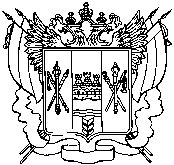 ПРАВИТЕЛЬСТВО РОСТОВСКОЙ ОБЛАСТИУПРАВЛЕНИЕ ВЕТЕРИНАРИИ РОСТОВСКОЙ ОБЛАСТИ344064, г.Ростов-на-Дону, ул. Вавилова, 68                        __                           тел. 8 (863) 223-20-57ПРЕДОСТЕРЕЖЕНИЕо недопустимости нарушения обязательных требований№ ______Управление ветеринарии Ростовской области располагает сведениями / информацией                                                                                                                                                    (нужное подчеркнуть)о _________________________________________________________________________________(о готовящихся нарушениях / о признаках нарушений)__________________________________________________________________________________(наименование юридического лица, ФИО индивидуального предпринимателя, ИНН, ОГРН, адрес регистрации)____________________________________________________________________________________________________________________________________________________________________обязательных требований: _____________________________________________________________________ ____________________________________________________________________________________________________________________________________________________________________ выразившихся в: ___________________________________________________________________(кратко излагаются действия (бездействия) юридического лица / индивидуального предпринимателя)____________________________________________________________________________________________________________________________________________________________________.На основании изложенного и в соответствии со статьей 8.2 Федерального закона РФ от 26.12.2008г. № 294-ФЗ «О защите прав юридических лиц и индивидуальных предпринимателей при осуществлении государственного контроля (надзора) и муниципального контроля», Постановлением Правительства РФ  от 10.02.2017г. № 166 «Об утверждении Правил составления и направления предостережения о недопустимости нарушения обязательных требований, подачи юридическим лицом, индивидуальным предпринимателем возражений на такое предостережение и их рассмотрения, уведомления об исполнении такого предостережения», ПРЕДЛАГАЮ:__________________________________________________________________________________(наименование юридического лица, ФИО индивидуального предпринимателя) Принять следующие меры по обеспечению соблюдения обязательных требований: ______________________________________________________________________________________ ________________________________________________________________________________________________________________________________________________________________________________________________________________________________________________________________________________________________________________.Направить в Управление ветеринарии Ростовской области уведомление об исполнении предостережения по адресу: ____________________________________________________ ____________________________________________________________________________почтовый адрес и адрес электронной почтыв срок до «____»________________20___г. (не менее 60 дней со дня направления предостережения).________________________                                                    ________________                                             _________________________         (должность лица) 				  (подпись)			        (фамилия и инициалы)                                                                                                                                      М.П.  С предписанием ознакомлен и один экземпляр получил: __________________________________                                                                                                                             (Ф.И.О., дата, подпись лица либо законного представителя_____________________________________________________________________________юридического лица) (отметка о вручении данного предписания (дата и подпись) или дата направления предписания заказным письмом с уведомлением о вручении)________________________                                             _____________________                                               _________________________              (должность лица) 				(подпись)			                                (фамилия и инициалы)Приложение № 2к административному регламентуосуществления управлением ветеринарии Ростовской области государственного надзора в области обращения с животнымиПРАВИТЕЛЬСТВО РОСТОВСКОЙ ОБЛАСТИУПРАВЛЕНИЕ ВЕТЕРИНАРИИ РОСТОВСКОЙ ОБЛАСТИ 344064, г.Ростов-на-Дону, ул. Вавилова, 68                                                 тел. 8 (863) 223-20-57РАСПОРЯЖЕНИЕо проведении внеплановой выездной проверкифизического лицаот «____»_________________20___ № ____________ Провести проверку в отношении: _________________________________.    (фамилия, имя, отчество  (последнее – при наличии) физического лица)2. Место нахождения: фактический адрес ________________________________.(юридического лица (филиалов, представительств, обособленных структурных подразделений), места фактического осуществления деятельности индивидуальным предпринимателем и (или) используемых ими производственных объектов)Назначить лицом (ами), уполномоченным (и) на проведение проверки: ___________________________________________________________________________ (фамилия, имя, отчество (последнее – при наличии), должность должностного лица (должностных лиц),уполномоченного(ых) на проведение проверки)4.	Привлечь к проведению проверки в качестве экспертов, представителей экспертных организаций, следующих лиц: - _________________________________________________________________________________________________________________________________________(фамилия, имя, отчество (последнее – при наличии), должности привлекаемых к проведению проверки экспертов и (или) наименование экспертной организации с указанием реквизитов свидетельства об аккредитации и наименования органа по аккредитации, выдавшего свидетельство об аккредитации)5. Настоящая проверка проводится в рамках_______________________________.(наименование вида (видов) государственного контроля (надзора), муниципального контроля, реестровый (ые) номер (а) функции (й) в федеральной государственной информационной системе «Федеральный реестр государственных и муниципальных услуг (функций)»)6. Установить что:настоящая проверка проводится с целью: _________________________________                          Задачами настоящей проверки являются: контроль за соблюдением требований законодательства РФ в сфере обращения с животными.7. Предметом настоящей проверки является (отметить нужное):соблюдение  обязательных требований и (или) требований, выполнение предписаний органов государственного контроля (надзора); проведение мероприятий:по предотвращению причинения вреда жизни, здоровью животным;8.  Срок проведения проверки: __________________________________________. К проведению проверки приступить с ___________________ Проведение проверки окончить не позднее _______________9. Правовые основания проведения проверки: ___________________________________________________________________________(ссылка на положения нормативного правового акта, в соответствии с которым осуществляется проверка)10. Обязательные требования, подлежащие проверке:___________________________________________________________________________11. В процессе проверки провести следующие мероприятия по контролю, необходимые для достижения целей и задач проведения проверки:___________________________________________________________________________12. Перечень положений об осуществлении государственного контроля (надзора) и муниципального контроля, административных регламентов по осуществлению государственного контроля (надзора), осуществлению муниципального контроля (при их наличии): ___________________________________________________________________________(с указанием наименований, номеров и дат их принятия)13. Перечень документов, предоставление которых юридическим лицом, индивидуальным предпринимателем необходимо для достижения целей и задач проведения проверки:___________________________________________________________________________Начальник управленияветеринарии Ростовской области                                                                                                  ___________________      Приложение № 3к административному регламентуосуществления управлением ветеринарии Ростовской области государственного надзора в области обращения с животнымиПРАВИТЕЛЬСТВО РОСТОВСКОЙ ОБЛАСТИУПРАВЛЕНИЕ ВЕТЕРИНАРИИ РОСТОВСКОЙ ОБЛАСТИ 344064, г.Ростов-на-Дону, ул. Вавилова, 68                                                                                                                                                    тел. 8 (863) 223-20-57(подпись)Пометка об отказе ознакомления с проверочным листом:  (подпись уполномоченного должностного лица (лиц), проводившего проверку)* «Выполнено» - если предъявляемое требование реализовано в полном объеме. Для данного обозначения ставится знак «+» (плюс).** «Не выполнено» - если предъявляемое требование не реализовано или реализовано не в полном объеме. Для данного обозначения ставится знак «+» (плюс).*** «Не требуется» - если предъявляемое требование не подлежит реализации проверяемым субъектом и (или) контролю (надзору) применительно к данному проверяемому субъекту. Для данного обозначения ставится знак «+» (плюс).«____»____________________20____г.(дата составления)«____»____________________20____г.(дата составления)___________________________________ ___________________________________ ___________________________________ (место составления)___________________________________ ___________________________________ ___________________________________ (место составления)                                                                                                                                             (подпись, заверенная печатью)ПРОВЕРОЧНЫЙ ЛИСТ ________Предмет проверки:соблюдение обязательных в области обращения с животными соблюдение обязательных в области обращения с животными соблюдение обязательных в области обращения с животными соблюдение обязательных в области обращения с животными соблюдение обязательных в области обращения с животными соблюдение обязательных в области обращения с животными соблюдение обязательных в области обращения с животными соблюдение обязательных в области обращения с животными соблюдение обязательных в области обращения с животными соблюдение обязательных в области обращения с животными соблюдение обязательных в области обращения с животными соблюдение обязательных в области обращения с животными Указанный предмет проверки ограничен обязательными требованиями, изложенными в форме настоящего проверочного листа.Указанный предмет проверки ограничен обязательными требованиями, изложенными в форме настоящего проверочного листа.Указанный предмет проверки ограничен обязательными требованиями, изложенными в форме настоящего проверочного листа.Указанный предмет проверки ограничен обязательными требованиями, изложенными в форме настоящего проверочного листа.Указанный предмет проверки ограничен обязательными требованиями, изложенными в форме настоящего проверочного листа.Указанный предмет проверки ограничен обязательными требованиями, изложенными в форме настоящего проверочного листа.Указанный предмет проверки ограничен обязательными требованиями, изложенными в форме настоящего проверочного листа.Указанный предмет проверки ограничен обязательными требованиями, изложенными в форме настоящего проверочного листа.Указанный предмет проверки ограничен обязательными требованиями, изложенными в форме настоящего проверочного листа.Указанный предмет проверки ограничен обязательными требованиями, изложенными в форме настоящего проверочного листа.Указанный предмет проверки ограничен обязательными требованиями, изложенными в форме настоящего проверочного листа.Указанный предмет проверки ограничен обязательными требованиями, изложенными в форме настоящего проверочного листа.Указанный предмет проверки ограничен обязательными требованиями, изложенными в форме настоящего проверочного листа.Наименование вида государственного контроля (надзора):_______________Наименование вида государственного контроля (надзора):_______________Наименование вида государственного контроля (надзора):_______________Наименование вида государственного контроля (надзора):_______________Наименование вида государственного контроля (надзора):_______________Наименование вида государственного контроля (надзора):_______________государственный надзор в области обращения с животнымигосударственный надзор в области обращения с животнымигосударственный надзор в области обращения с животнымигосударственный надзор в области обращения с животнымигосударственный надзор в области обращения с животнымигосударственный надзор в области обращения с животнымигосударственный надзор в области обращения с животнымиНа основании:распоряжения Управления ветеринарии Ростовской области отраспоряжения Управления ветеринарии Ростовской области отраспоряжения Управления ветеринарии Ростовской области отраспоряжения Управления ветеринарии Ростовской области отраспоряжения Управления ветеринарии Ростовской области отраспоряжения Управления ветеринарии Ростовской области отраспоряжения Управления ветеринарии Ростовской области отраспоряжения Управления ветеринарии Ростовской области от№(вид документа с указанием реквизитов (номер, дата)(вид документа с указанием реквизитов (номер, дата)(вид документа с указанием реквизитов (номер, дата)(вид документа с указанием реквизитов (номер, дата)(вид документа с указанием реквизитов (номер, дата)(вид документа с указанием реквизитов (номер, дата)(вид документа с указанием реквизитов (номер, дата)(вид документа с указанием реквизитов (номер, дата)(вид документа с указанием реквизитов (номер, дата)(вид документа с указанием реквизитов (номер, дата)(вид документа с указанием реквизитов (номер, дата)была проведенабыла проведенапроверка в отношении:проверка в отношении:проверка в отношении:проверка в отношении:проверка в отношении:(плановая, документарная/выездная)(плановая, документарная/выездная)(плановая, документарная/выездная)(плановая, документарная/выездная)(плановая, документарная/выездная)(плановая, документарная/выездная)(наименование юридического лица, фамилия, имя, отчество (последнее - при наличии) индивидуального предпринимателя)(наименование юридического лица, фамилия, имя, отчество (последнее - при наличии) индивидуального предпринимателя)(наименование юридического лица, фамилия, имя, отчество (последнее - при наличии) индивидуального предпринимателя)(наименование юридического лица, фамилия, имя, отчество (последнее - при наличии) индивидуального предпринимателя)(наименование юридического лица, фамилия, имя, отчество (последнее - при наличии) индивидуального предпринимателя)(наименование юридического лица, фамилия, имя, отчество (последнее - при наличии) индивидуального предпринимателя)(наименование юридического лица, фамилия, имя, отчество (последнее - при наличии) индивидуального предпринимателя)(наименование юридического лица, фамилия, имя, отчество (последнее - при наличии) индивидуального предпринимателя)(наименование юридического лица, фамилия, имя, отчество (последнее - при наличии) индивидуального предпринимателя)(наименование юридического лица, фамилия, имя, отчество (последнее - при наличии) индивидуального предпринимателя)(наименование юридического лица, фамилия, имя, отчество (последнее - при наличии) индивидуального предпринимателя)(наименование юридического лица, фамилия, имя, отчество (последнее - при наличии) индивидуального предпринимателя)(наименование юридического лица, фамилия, имя, отчество (последнее - при наличии) индивидуального предпринимателя)по адресу:по адресу:по адресу:(место проведения плановой проверки с заполнением проверочного листа и (или) указание на используемые юридическим лицом, индивидуальным предпринимателем производственные объекты)(место проведения плановой проверки с заполнением проверочного листа и (или) указание на используемые юридическим лицом, индивидуальным предпринимателем производственные объекты)(место проведения плановой проверки с заполнением проверочного листа и (или) указание на используемые юридическим лицом, индивидуальным предпринимателем производственные объекты)(место проведения плановой проверки с заполнением проверочного листа и (или) указание на используемые юридическим лицом, индивидуальным предпринимателем производственные объекты)(место проведения плановой проверки с заполнением проверочного листа и (или) указание на используемые юридическим лицом, индивидуальным предпринимателем производственные объекты)(место проведения плановой проверки с заполнением проверочного листа и (или) указание на используемые юридическим лицом, индивидуальным предпринимателем производственные объекты)(место проведения плановой проверки с заполнением проверочного листа и (или) указание на используемые юридическим лицом, индивидуальным предпринимателем производственные объекты)(место проведения плановой проверки с заполнением проверочного листа и (или) указание на используемые юридическим лицом, индивидуальным предпринимателем производственные объекты)(место проведения плановой проверки с заполнением проверочного листа и (или) указание на используемые юридическим лицом, индивидуальным предпринимателем производственные объекты)(место проведения плановой проверки с заполнением проверочного листа и (или) указание на используемые юридическим лицом, индивидуальным предпринимателем производственные объекты)(место проведения плановой проверки с заполнением проверочного листа и (или) указание на используемые юридическим лицом, индивидуальным предпринимателем производственные объекты)(место проведения плановой проверки с заполнением проверочного листа и (или) указание на используемые юридическим лицом, индивидуальным предпринимателем производственные объекты)(место проведения плановой проверки с заполнением проверочного листа и (или) указание на используемые юридическим лицом, индивидуальным предпринимателем производственные объекты)Учетный номер проверки Учетный номер проверки Учетный номер проверки Учетный номер проверки отот(дата присвоения учетного номера проверки в едином реестре проверок)(дата присвоения учетного номера проверки в едином реестре проверок)(дата присвоения учетного номера проверки в едином реестре проверок)(дата присвоения учетного номера проверки в едином реестре проверок)(дата присвоения учетного номера проверки в едином реестре проверок)(дата присвоения учетного номера проверки в едином реестре проверок)(дата присвоения учетного номера проверки в едином реестре проверок)(дата присвоения учетного номера проверки в едином реестре проверок)(дата присвоения учетного номера проверки в едином реестре проверок)(дата присвоения учетного номера проверки в едином реестре проверок)(дата присвоения учетного номера проверки в едином реестре проверок)(дата присвоения учетного номера проверки в едином реестре проверок)Срок проведения проверки споСрок проведения проверки с(дата начала заполнения)(дата начала заполнения)по(дата завершения заполнения)Лицо, проводящее проверку:Лицо, проводящее проверку:(фамилия, имя, отчество (последнее - при наличии), должность должностного лица (должностных лиц), проводящего плановую проверку и заполняющего проверочный лист)(фамилия, имя, отчество (последнее - при наличии), должность должностного лица (должностных лиц), проводящего плановую проверку и заполняющего проверочный лист)(фамилия, имя, отчество (последнее - при наличии), должность должностного лица (должностных лиц), проводящего плановую проверку и заполняющего проверочный лист)(фамилия, имя, отчество (последнее - при наличии), должность должностного лица (должностных лиц), проводящего плановую проверку и заполняющего проверочный лист)(фамилия, имя, отчество (последнее - при наличии), должность должностного лица (должностных лиц), проводящего плановую проверку и заполняющего проверочный лист)(фамилия, имя, отчество (последнее - при наличии), должность должностного лица (должностных лиц), проводящего плановую проверку и заполняющего проверочный лист)Перечень вопросов, отражающих содержание обязательных требований, ответы на которые однозначно свидетельствуют о соблюдении или несоблюдении юридическим лицом, индивидуальным предпринимателем обязательных требований, составляющих предмет проверкиРеквизиты нормативных правовых актов, которыми установлены обязательные требования;Ответы на вопросы, содержащиеся в перечне вопросовОтветы на вопросы, содержащиеся в перечне вопросовОтветы на вопросы, содержащиеся в перечне вопросовПеречень вопросов, отражающих содержание обязательных требований, ответы на которые однозначно свидетельствуют о соблюдении или несоблюдении юридическим лицом, индивидуальным предпринимателем обязательных требований, составляющих предмет проверкиРеквизиты нормативных правовых актов, которыми установлены обязательные требования;Выполнено*Не выполнено**Не требуется***12345Содержание и использование животныхСодержание и использование животныхСодержание и использование животныхСодержание и использование животныхСодержание и использование животныхСодержание и использование животных1Обеспечение надлежащего ухода за животнымиП.п.1 п.1 ст.9 Федерального закона от 27 декабря 2018 г. N 498-ФЗ "Об ответственном обращении с животными и о внесении изменений в отдельные законодательные акты Российской Федерации" (с изменениями и дополнениями от 27 декабря 2019 г.); п.1.1 Порядка организации и осуществления органами исполнительной власти Ростовской области государственного надзора в области обращения с животными, утв. Постановлением Правительства Ростовской области  от 13 января 2020 г. N 22Обеспечение своевременного оказания животным ветеринарной помощи и своевременного осуществления обязательных профилактических ветеринарных мероприятий в соответствии с требованиями настоящего Федерального закона, других федеральных законов и иных нормативных правовых актов Российской Федерации, регулирующих отношения в области ветеринарии П.п.2 п.1 ст.9 Федерального закона от 27 декабря 2018 г. N 498-ФЗ "Об ответственном обращении с животными и о внесении изменений в отдельные законодательные акты Российской Федерации" (с изменениями и дополнениями от 27 декабря 2019 г.);  п.1.1 Порядка организации и осуществления органами исполнительной власти Ростовской области государственного надзора в области обращения с животными, утв. Постановлением Правительства Ростовской области  от 13 января 2020 г. N 23Принятие мер по предотвращению появления нежелательного потомства у животныхП.п.3 п.1 ст.9 Федерального закона от 27 декабря 2018 г. N 498-ФЗ "Об ответственном обращении с животными и о внесении изменений в отдельные законодательные акты Российской Федерации" (с изменениями и дополнениями от 27 декабря 2019 г.);  п.1.1 Порядка организации и осуществления органами исполнительной власти Ростовской области государственного надзора в области обращения с животными, утв. Постановлением Правительства Ростовской области  от 13 января 2020 г. N 24Предоставление животных по месту их содержания по требованию должностных лиц органов государственного надзора в области обращения с животными при проведении ими проверокП.п.4 п.1 ст.9 Федерального закона от 27 декабря 2018 г. N 498-ФЗ "Об ответственном обращении с животными и о внесении изменений в отдельные законодательные акты Российской Федерации" (с изменениями и дополнениями от 27 декабря 2019 г.);  п.1.1 Порядка организации и осуществления органами исполнительной власти Ростовской области государственного надзора в области обращения с животными, утв. Постановлением Правительства Ростовской области  от 13 января 2020 г. N 25Осуществление обращения с биологическими отходами в соответствии с законодательством Российской Федерации                           П.п.5 п.1 ст.9 Федерального закона от 27 декабря 2018 г. N 498-ФЗ "Об ответственном обращении с животными и о внесении изменений в отдельные законодательные акты Российской Федерации" (с изменениями и дополнениями от 27 декабря 2019 г.);  п.1.1 Порядка организации и осуществления органами исполнительной власти Ростовской области государственного надзора в области обращения с животными, утв. Постановлением Правительства Ростовской области  от 13 января 2020 г. N 2; раздел 12  Правил отлова и содержания безнадзорных животных на территории Ростовской области, утв.  постановлением Правительства Ростовской области от 14.07.2016 № 4896Не допускается содержание и использование животных, включенных в перечень животных, запрещенных к содержанию, утвержденный Правительством Российской Федерации. Данный запрет не распространяется на случаи содержания и использования таких животных в зоопарках, зоосадах, цирках, зоотеатрах, дельфинариях, океанариумах или в качестве служебных животных, содержания и использования объектов животного мира в полувольных условиях или искусственно созданной среде обитания либо диких животных в неволе, которые подлежат выпуску в среду их обитания, а также на иные случаи, установленные Правительством Российской ФедерацииП.п.1 п.1 ст.10 Федерального закона от 27 декабря 2018 г. N 498-ФЗ "Об ответственном обращении с животными и о внесении изменений в отдельные законодательные акты Российской Федерации" (с изменениями и дополнениями от 27 декабря 2019 г.);  п.1.1 Порядка организации и осуществления органами исполнительной власти Ростовской области государственного надзора в области обращения с животными, утв. Постановлением Правительства Ростовской области  от 13 января 2020 г. N 27Не допускается натравливание животных на людей, за исключением случаев необходимой обороны, использования служебных животных в соответствии с законодательством Российской Федерации или дрессировки собак кинологами.П.п. 2 п.1 ст.10 Федерального закона от 27 декабря 2018 г. N 498-ФЗ "Об ответственном обращении с животными и о внесении изменений в отдельные законодательные акты Российской Федерации" (с изменениями и дополнениями от 27 декабря 2019 г.);  п.1.1 Порядка организации и осуществления органами исполнительной власти Ростовской области государственного надзора в области обращения с животными, утв. Постановлением Правительства Ростовской области  от 13 января 2020 г. N 28Организаторы мероприятий, в которых осуществляется использование животных в культурно-зрелищных целях, обеспечивают безопасность людей.П.п.3 п.1 ст.10 Федерального закона от 27 декабря 2018 г. N 498-ФЗ "Об ответственном обращении с животными и о внесении изменений в отдельные законодательные акты Российской Федерации" (с изменениями и дополнениями от 27 декабря 2019 г.);  п.1.1 Порядка организации и осуществления органами исполнительной власти Ростовской области государственного надзора в области обращения с животными, утв. Постановлением Правительства Ростовской области  от 13 января 2020 г. N 29Не допускается проведение на животных без применения обезболивающих лекарственных препаратов для ветеринарного применения ветеринарных и иных процедур, которые могут вызвать у животных непереносимую больП.п.1 п.2 ст.11 Федерального закона от 27 декабря 2018 г. N 498-ФЗ "Об ответственном обращении с животными и о внесении изменений в отдельные законодательные акты Российской Федерации" (с изменениями и дополнениями от 27 декабря 2019 г.);  п.1.1 Порядка организации и осуществления органами исполнительной власти Ростовской области государственного надзора в области обращения с животными, утв. Постановлением Правительства Ростовской области  от 13 января 2020 г. N 210Не допускается  натравливание животных (за исключением служебных животных) на других животныхП.п.2 п.2 ст.11 Федерального закона от 27 декабря 2018 г. N 498-ФЗ "Об ответственном обращении с животными и о внесении изменений в отдельные законодательные акты Российской Федерации" (с изменениями и дополнениями от 27 декабря 2019 г.);  п.1.1 Порядка организации и осуществления органами исполнительной власти Ростовской области государственного надзора в области обращения с животными, утв. Постановлением Правительства Ростовской области  от 13 января 2020 г. N 211Не допускается отказ владельцев животных от исполнения ими обязанностей по содержанию животных до их определения в приюты для животных или отчуждения иным законным способом.П.п.3 п.2 ст.11 Федерального закона от 27 декабря 2018 г. N 498-ФЗ "Об ответственном обращении с животными и о внесении изменений в отдельные законодательные акты Российской Федерации" (с изменениями и дополнениями от 27 декабря 2019 г.);  п.1.1 Порядка организации и осуществления органами исполнительной власти Ростовской области государственного надзора в области обращения с животными, утв. Постановлением Правительства Ростовской области  от 13 января 2020 г. N 212Не допускается торговля животными в местах, специально не отведенных для этогоП.п.4 п.2 ст.11 Федерального закона от 27 декабря 2018 г. N 498-ФЗ "Об ответственном обращении с животными и о внесении изменений в отдельные законодательные акты Российской Федерации" (с изменениями и дополнениями от 27 декабря 2019 г.);  п.1.1 Порядка организации и осуществления органами исполнительной власти Ростовской области государственного надзора в области обращения с животными, утв. Постановлением Правительства Ростовской области  от 13 января 2020 г. N 213Не допускается организация и проведение боев животныхП.п.5 п.2 ст.11 Федерального закона от 27 декабря 2018 г. N 498-ФЗ "Об ответственном обращении с животными и о внесении изменений в отдельные законодательные акты Российской Федерации" (с изменениями и дополнениями от 27 декабря 2019 г.);  п.1.1 Порядка организации и осуществления органами исполнительной власти Ростовской области государственного надзора в области обращения с животными, утв. Постановлением Правительства Ростовской области  от 13 января 2020 г. N 214Не допускается организация и проведение зрелищных мероприятий, влекущих за собой нанесение травм и увечий животным, умерщвление животных.П.п.6 п.2 ст.11 Федерального закона от 27 декабря 2018 г. N 498-ФЗ "Об ответственном обращении с животными и о внесении изменений в отдельные законодательные акты Российской Федерации" (с изменениями и дополнениями от 27 декабря 2019 г.);  п.1.1 Порядка организации и осуществления органами исполнительной власти Ростовской области государственного надзора в области обращения с животными, утв. Постановлением Правительства Ростовской области  от 13 января 2020 г. N 215Не допускается кормление хищных животных другими живыми животными в местах, открытых для свободного посещения, за исключением случаев, предусмотренных требованиями к использованию животных в культурно-зрелищных целях и их содержанию, установленными Правительством Российской Федерации.П.п.7 п.2 ст.11 Федерального закона от 27 декабря 2018 г. N 498-ФЗ "Об ответственном обращении с животными и о внесении изменений в отдельные законодательные акты Российской Федерации" (с изменениями и дополнениями от 27 декабря 2019 г.);  п.1.1 Порядка организации и осуществления органами исполнительной власти Ростовской области государственного надзора в области обращения с животными, утв. Постановлением Правительства Ростовской области  от 13 января 2020 г. N 216Отсутствие пропаганды жестокого обращения с животными, а также призывов к жестокому обращению с животными.п.1 ст.12 Федерального закона от 27 декабря 2018 г. N 498-ФЗ "Об ответственном обращении с животными и о внесении изменений в отдельные законодательные акты Российской Федерации" (с изменениями и дополнениями от 27 декабря 2019 г.);  п.1.1 Порядка организации и осуществления органами исполнительной власти Ростовской области государственного надзора в области обращения с животными, утв. Постановлением Правительства Ростовской области  от 13 января 2020 г. N 217Отсутствие действий, пропагандирующих жестокое обращение с животными (производства, изготовления, показа и распространения пропагандирующих жестокое обращение с животными кино-, видео- и фотоматериалов, печатной продукции, аудиовизуальной продукции, размещения таких материалов и продукции в информационно-телекоммуникационных сетях (в том числе в сети "Интернет") п.2 ст.12 Федерального закона от 27 декабря 2018 г. N 498-ФЗ "Об ответственном обращении с животными и о внесении изменений в отдельные законодательные акты Российской Федерации" (с изменениями и дополнениями от 27 декабря 2019 г.);  п.1.1 Порядка организации и осуществления органами исполнительной власти Ростовской области государственного надзора в области обращения с животными, утв. Постановлением Правительства Ростовской области  от 13 января 2020 г. N 218При содержании домашних животных их владельцами соблюдаются общие требования к содержанию животных, а также права и законные интересы лиц, проживающих в многоквартирном доме, в помещениях которого содержатся домашние животные.П.1 ст.9, п.1 ст.13 Федерального закона от 27 декабря 2018 г. N 498-ФЗ "Об ответственном обращении с животными и о внесении изменений в отдельные законодательные акты Российской Федерации" (с изменениями и дополнениями от 27 декабря 2019 г.); п.1.1 Порядка организации и осуществления органами исполнительной власти Ростовской области государственного надзора в области обращения с животными, утв. Постановлением Правительства Ростовской области  от 13 января 2020 г. N 219Не допускается использование домашних животных в предпринимательской деятельности, за исключением случаев, установленных Правительством Российской Федерации (разведение домашних животных и торговля ими в целях осуществления предпринимательской деятельности; использование животных в целях осуществления предпринимательской деятельности в области культуры, спорта, организации досуга и развлечений; использование животных в целях осуществления предпринимательской деятельности в области реабилитационных (за исключением услуг по медицинской реабилитации) и социальных услуг.)П.1 ст.9, п.2 ст.13 Федерального закона от 27 декабря 2018 г. N 498-ФЗ "Об ответственном обращении с животными и о внесении изменений в отдельные законодательные акты Российской Федерации" (с изменениями и дополнениями от 27 декабря 2019 г.); п.1.1 Порядка организации и осуществления органами исполнительной власти Ростовской области государственного надзора в области обращения с животными, утв. Постановлением Правительства Ростовской области  от 13 января 2020 г. N 220Количество домашних животных в местах содержания животных соответствует возможности владельца обеспечивать животным необходимые условия (в соответствии с ветеринарными нормами и правилами, а также с учетом соблюдения санитарно-эпидемиологических правил и нормативов).П.1 ст.9, п.3 ст.13 Федерального закона от 27 декабря 2018 г. N 498-ФЗ "Об ответственном обращении с животными и о внесении изменений в отдельные законодательные акты Российской Федерации" (с изменениями и дополнениями от 27 декабря 2019 г.); п.1.1 Порядка организации и осуществления органами исполнительной власти Ростовской области государственного надзора в области обращения с животными, утв. Постановлением Правительства Ростовской области  от 13 января 2020 г. N 221Выгул домашних животных осуществляется с соблюдением условий обеспечения безопасности граждан, животных, сохранности имущества физических лиц и юридических лиц.П.1 ст.9, п.4 ст.13 Федерального закона от 27 декабря 2018 г. N 498-ФЗ "Об ответственном обращении с животными и о внесении изменений в отдельные законодательные акты Российской Федерации" (с изменениями и дополнениями от 27 декабря 2019 г.); п.1.1 Порядка организации и осуществления органами исполнительной власти Ростовской области государственного надзора в области обращения с животными, утв. Постановлением Правительства Ростовской области  от 13 января 2020 г. N 222Исключена возможность свободного, неконтролируемого передвижения животного при пересечении проезжей части автомобильной дороги, в лифтах и помещениях общего пользования многоквартирных домов, во дворах таких домов, на детских и спортивных площадкахП.1 ст.9, п.п.1 п.5 ст.13 Федерального закона от 27 декабря 2018 г. N 498-ФЗ "Об ответственном обращении с животными и о внесении изменений в отдельные законодательные акты Российской Федерации" (с изменениями и дополнениями от 27 декабря 2019 г.); п.1.1 Порядка организации и осуществления органами исполнительной власти Ростовской области государственного надзора в области обращения с животными, утв. Постановлением Правительства Ростовской области  от 13 января 2020 г. N 223Обеспечение уборки продуктов жизнедеятельности животного в местах и на территориях общего пользованияП.1 ст.9, п.п.2 п.5 ст.13 Федерального закона от 27 декабря 2018 г. N 498-ФЗ "Об ответственном обращении с животными и о внесении изменений в отдельные законодательные акты Российской Федерации" (с изменениями и дополнениями от 27 декабря 2019 г.); п.1.1 Порядка организации и осуществления органами исполнительной власти Ростовской области государственного надзора в области обращения с животными, утв. Постановлением Правительства Ростовской области  от 13 января 2020 г. N 224Не допускается выгул животного вне мест, разрешенных решением органа местного самоуправления для выгула животных.П.1 ст.9, п.п.3 п.5 ст.13 Федерального закона от 27 декабря 2018 г. N 498-ФЗ "Об ответственном обращении с животными и о внесении изменений в отдельные законодательные акты Российской Федерации" (с изменениями и дополнениями от 27 декабря 2019 г.); п.1.1 Порядка организации и осуществления органами исполнительной власти Ростовской области государственного надзора в области обращения с животными, утв. Постановлением Правительства Ростовской области  от 13 января 2020 г. N 225Не осуществляется выгул потенциально опасной собаки без намордника и поводка, за исключением случаев нахождения ее на огороженной территории, принадлежащей владельцу потенциально опасной собаки на праве собственности или ином законном основании. О наличии этой собаки сделана предупреждающая надпись при входе на данную территорию.П.1 ст.9, п.6 ст.13 Федерального закона от 27 декабря 2018 г. N 498-ФЗ "Об ответственном обращении с животными и о внесении изменений в отдельные законодательные акты Российской Федерации" (с изменениями и дополнениями от 27 декабря 2019 г.); п.1.1 Порядка организации и осуществления органами исполнительной власти Ростовской области государственного надзора в области обращения с животными, утв. Постановлением Правительства Ростовской области  от 13 января 2020 г. N 226Информация о передаче на возмездной или безвозмездной основе служебных животных новым владельцам размещается владельцами служебных животных в информационно-телекоммуникационной сети "Интернет" и опубликовывается в средствах массовой информации.П.1 ст.9, п.3 ст.14 Федерального закона от 27 декабря 2018 г. N 498-ФЗ "Об ответственном обращении с животными и о внесении изменений в отдельные законодательные акты Российской Федерации" (с изменениями и дополнениями от 27 декабря 2019 г.); п.1.1 Порядка организации и осуществления органами исполнительной власти Ростовской области государственного надзора в области обращения с животными, утв. Постановлением Правительства Ростовской области  от 13 января 2020 г. N 2 II Осуществление деятельности по обращению с животными без владельцев II Осуществление деятельности по обращению с животными без владельцев II Осуществление деятельности по обращению с животными без владельцев II Осуществление деятельности по обращению с животными без владельцев II Осуществление деятельности по обращению с животными без владельцев II Осуществление деятельности по обращению с животными без владельцев27Не подлежат отлову стерилизованные животные без владельцев, имеющие неснимаемые или несмываемые метки, за исключением животных без владельцев, проявляющих немотивированную агрессивность в отношении других животных или человекаП.п.1 п.2 ст.18 Федерального закона от 27 декабря 2018 г. N 498-ФЗ "Об ответственном обращении с животными и о внесении изменений в отдельные законодательные акты Российской Федерации" (с изменениями и дополнениями от 27 декабря 2019 г.); п.1.1 Порядка организации и осуществления органами исполнительной власти Ростовской области государственного надзора в области обращения с животными, утв. Постановлением Правительства Ростовской области  от 13 января 2020 г. N 228Животные, имеющие на ошейниках или иных предметах сведения об их владельцах, передаются владельцамП.п.2 п.2 ст.18 Федерального закона от 27 декабря 2018 г. N 498-ФЗ "Об ответственном обращении с животными и о внесении изменений в отдельные законодательные акты Российской Федерации" (с изменениями и дополнениями от 27 декабря 2019 г.); п.1.1 Порядка организации и осуществления органами исполнительной власти Ростовской области государственного надзора в области обращения с животными, утв. Постановлением Правительства Ростовской области  от 13 января 2020 г. N 2Отлов и транспортировка животных  без владельцевОтлов и транспортировка животных  без владельцевОтлов и транспортировка животных  без владельцевОтлов и транспортировка животных  без владельцевОтлов и транспортировка животных  без владельцевОтлов и транспортировка животных  без владельцев29Безнадзорные животные подлежат отлову живыми и не поврежденными с применением разрешенных и сертифицированных для данных целей приспособлений, препаратов и материалов и гуманными способами.п.2.2  раздела 2 Порядка осуществления деятельности по обращению с животными без владельцев на территории Ростовской области, утв.  Постановлением Правительства Ростовской области от 14.01.2020 № 21; п.п.3 п.2 ст.18 Федерального закона от 27 декабря 2018 г. N 498-ФЗ "Об ответственном обращении с животными и о внесении изменений в отдельные законодательные акты Российской Федерации" (с изменениями и дополнениями от 27 декабря 2019 г.); п.1.1 Порядка организации и осуществления органами исполнительной власти Ростовской области государственного надзора в области обращения с животными, утв. Постановлением Правительства Ростовской области  от 13 января 2020 г. N 230Применяемые для обездвиживания безнадзорного животного вещества безопасны как для человека, так и для животных.Применение на территории Ростовской области для отлова и (или) медикаментозной эвтаназии безнадзорных животных миорелаксантов курареподобного действия осуществляется согласно зарегистрированному перечню лекарственных средств в соответствии с ветеринарно-санитарными правилами.п.2.2  раздела 2 Порядка осуществления деятельности по обращению с животными без владельцев на территории Ростовской области, утв.  Постановлением Правительства Ростовской области от 14.01.2020 № 2131Животные без владельцев, погибшие при отлове, учитываются в акте отлова с указанием причины гибели. Установление причины смерти  животных, сбор и утилизация трупов животных производятся в соответствии с действующими ветеринарными и санитарно-эпидемиологическими нормами и правилами.п.2.4  раздела 2 Порядка осуществления деятельности по обращению с животными без владельцев на территории Ростовской области, утв.  Постановлением Правительства Ростовской области от 14.01.2020 № 2132В ходе отлова животных без владельцев не допускается:- жестокое обращение с животными;- отлов животных в присутствии детей, за исключением случаев, если животные без владельцев представляют общественную опасность;- снятие с привязи животных, временно оставленных в общественных местах;- выстрелы  в местах массового скопления людей (в случае применения средств обездвиживания при отлове животных);- использование негуманных и (или) запрещенных средств для отлова животных (использование огнестрельного и иного оружия, а также иных средства, травмирующих животных или опасных для их жизни и здоровья);- присваивание себе отловленных животных, продажа и передача их гражданам и организациям;- превышение рекомендуемой инструкцией по применению ветеринарного препарата дозировки специальных средств, предназначенных для временной иммобилизации животных.п.2.5  раздела 2 Порядка осуществления деятельности по обращению с животными без владельцев на территории Ростовской области, утв.  Постановлением Правительства Ростовской области от 14.01.2020 № 21;  п.2 ст.18 Федерального закона от 27 декабря 2018 г. N 498-ФЗ "Об ответственном обращении с животными и о внесении изменений в отдельные законодательные акты Российской Федерации" (с изменениями и дополнениями от 27 декабря 2019 г.); п.1.1 Порядка организации и осуществления органами исполнительной власти Ростовской области государственного надзора в области обращения с животными, утв. Постановлением Правительства Ростовской области  от 13 января 2020 г. N 233Процесс отлова животных без владельцев осуществляется под видеозапись, срок хранения которой составляет 3 года.п.2.6  раздела 2 Порядка осуществления деятельности по обращению с животными без владельцев на территории Ростовской области, утв.  Постановлением Правительства Ростовской области от 14.01.2020 № 21;  п.п.5 п.2 ст.18 Федерального закона от 27 декабря 2018 г. N 498-ФЗ "Об ответственном обращении с животными и о внесении изменений в отдельные законодательные акты Российской Федерации" (с изменениями и дополнениями от 27 декабря 2019 г.)34Все отловленные животные без владельцев подлежат незамедлительной транспортировке в приют.п.2.7  раздела 2 Порядка осуществления деятельности по обращению с животными без владельцев на территории Ростовской области, утв.  Постановлением Правительства Ростовской области от 14.01.2020 № 2135При погрузке, транспортировке и выгрузке животных без владельцев применяются устройства и приемы, исключающие возможность травмирования, увечья или гибели таких животныхп.2.8  раздела 2 Порядка осуществления деятельности по обращению с животными без владельцев на территории Ростовской области, утв.  Постановлением Правительства Ростовской области от 14.01.2020 № 2136Предельное количество перевозимых животных без владельцев определяется из расчета на одно животное весом 20 килограммов не менее 0,5 кв. метра пространства отсека для транспортировки животных автомобиля. В один отсек грузятся однородные по виду, полу и возрасту животные. В случае необходимости совместных перевозок группы животных, отличающихся по виду и возрасту, животные отделяются перегородкой.п.2.9  раздела 2 Порядка осуществления деятельности по обращению с животными без владельцев на территории Ростовской области, утв.  Постановлением Правительства Ростовской области от 14.01.2020 № 2137Автотранспортное средство для транспортировки животных без владельцев технически исправно п.2.10  раздела 2 Порядка осуществления деятельности по обращению с животными без владельцев на территории Ростовской области, утв.  Постановлением Правительства Ростовской области от 14.01.2020 № 2138Автотранспортное средство для транспортировки животных без владельцев оснащено устройствами и приспособлениями, обеспечивающими безопасную транспортировку животных без владельцев в приют для животныхп.2.10  раздела 2 Порядка осуществления деятельности по обращению с животными без владельцев на территории Ростовской области, утв.  Постановлением Правительства Ростовской области от 14.01.2020 № 2139Автотранспортное средство для транспортировки животных без владельцев имеет отдельный, изолированный от кабины водителя закрытый отсек для транспортировки животных без владельца, оборудованный раздельными клетками (отсеками) для животных разного пола, размера, возрастап.2.10  раздела 2 Порядка осуществления деятельности по обращению с животными без владельцев на территории Ростовской области, утв.  Постановлением Правительства Ростовской области от 14.01.2020 № 2140Автотранспортное средство для транспортировки животных без владельцев укомплектовано набором ошейников, поводков, намордников (для их применения в случае необходимости)п.2.10  раздела 2 Порядка осуществления деятельности по обращению с животными без владельцев на территории Ростовской области, утв.  Постановлением Правительства Ростовской области от 14.01.2020 № 2141Автотранспортное средство для транспортировки животных без владельцев укомплектовано аптечкой для оказания экстренной помощи человеку, а также животным без владельцев с набором ветеринарных препаратовп.2.10  раздела 2 Порядка осуществления деятельности по обращению с животными без владельцев на территории Ростовской области, утв.  Постановлением Правительства Ростовской области от 14.01.2020 № 2142Автотранспортное средство для транспортировки животных без владельцев имеет запас питьевой воды для животных без владельцев п.2.10  раздела 2 Порядка осуществления деятельности по обращению с животными без владельцев на территории Ростовской области, утв.  Постановлением Правительства Ростовской области от 14.01.2020 № 2143Автотранспортное средство для транспортировки животных без владельцев оснащено ясно читаемой надписью с полным наименованием и телефоном индивидуального предпринимателя или юридического лица, непосредственно осуществляющего мероприятия по отлову животных без владельцев.п.2.10  раздела 2 Порядка осуществления деятельности по обращению с животными без владельцев на территории Ростовской области, утв.  Постановлением Правительства Ростовской области от 14.01.2020 № 2144Нахождение отловленных животных без владельцев в автотранспортном средстве для транспортировки таких животных не превышает 3 часов, а расстояние транспортировки от места отлова до места выгрузки животных не превышает 240 километров.п.2.11  раздела 2 Порядка осуществления деятельности по обращению с животными без владельцев на территории Ростовской области, утв.  Постановлением Правительства Ростовской области от 14.01.2020 № 2145Юридические лица и индивидуальные предприниматели, осуществляющие отлов животных без владельцев, ведут учет объема выполненных работ, связанных с отловом животных без владельцев, и передают в приют следующие сведения об отловленных животных при их сдаче:вид животного;половозрастная группа животного;примерный возраст;размер животного;окрас животного;описание шерсти животного (короткошерстное, длинношерстное);описание наличия, размера и формы ушей (маленькие, средние, большие, купированные, с фигурным надрезом (выщипом), с клипсой и другое);описание наличия, размера и формы хвоста (маленький, средний, большой, купированный, пушистый, гладкошерстный, прямой, «калачиком» и другое);особые приметы животного (если имеются);сведения о нанесенных животным покусах, царапинах, ослюнении;описание поведения животного в момент отлова;прежнее место обитания безнадзорного животного (адрес и описание места отлова).п.2.12  раздела 2 Порядка осуществления деятельности по обращению с животными без владельцев на территории Ростовской области, утв.  Постановлением Правительства Ростовской области от 14.01.2020 № 2146Юридические лица и индивидуальные предприниматели, осуществляющие отлов животных без владельцев, предоставляют по письменному запросу уполномоченного органа сведения об объеме выполненных работ (в соответствии с данными учета количества животных без владельцев, отловленных и транспортированных в приюты, а также животных без владельцев, возвращенных на прежние места обитания).п.2.13  раздела 2 Порядка осуществления деятельности по обращению с животными без владельцев на территории Ростовской области, утв.  Постановлением Правительства Ростовской области от 14.01.2020 № 21III Транспортировка животных, содержащихся в приюте, к месту прежнего обитания, ведение видеозаписи процесса возврата животных к месту прежнего обитанияIII Транспортировка животных, содержащихся в приюте, к месту прежнего обитания, ведение видеозаписи процесса возврата животных к месту прежнего обитанияIII Транспортировка животных, содержащихся в приюте, к месту прежнего обитания, ведение видеозаписи процесса возврата животных к месту прежнего обитанияIII Транспортировка животных, содержащихся в приюте, к месту прежнего обитания, ведение видеозаписи процесса возврата животных к месту прежнего обитанияIII Транспортировка животных, содержащихся в приюте, к месту прежнего обитания, ведение видеозаписи процесса возврата животных к месту прежнего обитанияIII Транспортировка животных, содержащихся в приюте, к месту прежнего обитания, ведение видеозаписи процесса возврата животных к месту прежнего обитания47После завершения карантинирования, лечения (при необходимости), мечения, вакцинации и стерилизации животных без владельцев такие животные возвращаются на места их прежнего обитания.п.3.1  раздела 3 Порядка осуществления деятельности по обращению с животными без владельцев на территории Ростовской области, утв.  Постановлением Правительства Ростовской области от 14.01.2020 № 2148Транспортировка таких животных к месту прежнего обитания осуществляется с учетом требований, указанных в разделе 2  Порядка осуществления деятельности по обращению с животными без владельцев на территории Ростовской области, утв.  Постановлением Правительства Ростовской области от 14.01.2020 № 21п.3.2  раздела 3 Порядка осуществления деятельности по обращению с животными без владельцев на территории Ростовской области, утв.  Постановлением Правительства Ростовской области от 14.01.2020 № 2149Не допускается возврат животных без владельцев на территории образовательных организаций, организаций здравоохранения.п.3.3  раздела 3 Порядка осуществления деятельности по обращению с животными без владельцев на территории Ростовской области, утв.  Постановлением Правительства Ростовской области от 14.01.2020 № 2150При возврате животных без владельцев на места их прежнего обитания ведется видеозапись процесса возврата животных без владельцев. Срок хранения такой видеозаписи составляет 3 года.п.3.4  раздела 3 Порядка осуществления деятельности по обращению с животными без владельцев на территории Ростовской области, утв.  Постановлением Правительства Ростовской области от 14.01.2020 № 21; IV Ведение учета количества животных без владельцев, отловленных и транспортированных в приюты, животных без владельцев, возвращенных на места прежнего обитания, а также хранение учетных сведенийIV Ведение учета количества животных без владельцев, отловленных и транспортированных в приюты, животных без владельцев, возвращенных на места прежнего обитания, а также хранение учетных сведенийIV Ведение учета количества животных без владельцев, отловленных и транспортированных в приюты, животных без владельцев, возвращенных на места прежнего обитания, а также хранение учетных сведенийIV Ведение учета количества животных без владельцев, отловленных и транспортированных в приюты, животных без владельцев, возвращенных на места прежнего обитания, а также хранение учетных сведенийIV Ведение учета количества животных без владельцев, отловленных и транспортированных в приюты, животных без владельцев, возвращенных на места прежнего обитания, а также хранение учетных сведенийIV Ведение учета количества животных без владельцев, отловленных и транспортированных в приюты, животных без владельцев, возвращенных на места прежнего обитания, а также хранение учетных сведений51Все животные без владельцев, в отношении которых осуществлены процедуры по отлову, транспортировке к приютам, возврату на места прежнего обитания, подлежат учету и регистрации.п.4.1  раздела 4 Порядка осуществления деятельности по обращению с животными без владельцев на территории Ростовской области, утв.  Постановлением Правительства Ростовской области от 14.01.2020 № 21;  п.6 ст.18 Федерального закона от 27 декабря 2018 г. N 498-ФЗ "Об ответственном обращении с животными и о внесении изменений в отдельные законодательные акты Российской Федерации" (с изменениями и дополнениями от 27 декабря 2019 г.)52Учет и регистрация животных без владельцев производятся на бумажном и электронных носителях, срок хранения которых составляет 3 года.п.4.2  раздела 4 Порядка осуществления деятельности по обращению с животными без владельцев на территории Ростовской области, утв.  Постановлением Правительства Ростовской области от 14.01.2020 № 21 V Передача животных, имеющих на ошейниках или иных предметах (в том числе чипах, метках) сведения об их владельцах, владельцамV Передача животных, имеющих на ошейниках или иных предметах (в том числе чипах, метках) сведения об их владельцах, владельцамV Передача животных, имеющих на ошейниках или иных предметах (в том числе чипах, метках) сведения об их владельцах, владельцамV Передача животных, имеющих на ошейниках или иных предметах (в том числе чипах, метках) сведения об их владельцах, владельцамV Передача животных, имеющих на ошейниках или иных предметах (в том числе чипах, метках) сведения об их владельцах, владельцамV Передача животных, имеющих на ошейниках или иных предметах (в том числе чипах, метках) сведения об их владельцах, владельцам53Животные, имеющие на ошейниках или иных предметах (в том числе чипах, метках) сведения об их владельцах, возвращаются владельцам в течение 3 дней со дня регистрации отловленного животного.Раздел 5 Порядка осуществления деятельности по обращению с животными без владельцев на территории Ростовской области, утв.  Постановлением Правительства Ростовской области от 14.01.2020 № 21 VI Требования к размещению приюта и обустройству помещений, используемых для приема животных, их временного и постоянного содержания, требования к температурно- влажностному режиму, освещенности и вентиляции помещений приюта, а также к их водоснабжению и водоотведениюVI Требования к размещению приюта и обустройству помещений, используемых для приема животных, их временного и постоянного содержания, требования к температурно- влажностному режиму, освещенности и вентиляции помещений приюта, а также к их водоснабжению и водоотведениюVI Требования к размещению приюта и обустройству помещений, используемых для приема животных, их временного и постоянного содержания, требования к температурно- влажностному режиму, освещенности и вентиляции помещений приюта, а также к их водоснабжению и водоотведениюVI Требования к размещению приюта и обустройству помещений, используемых для приема животных, их временного и постоянного содержания, требования к температурно- влажностному режиму, освещенности и вентиляции помещений приюта, а также к их водоснабжению и водоотведениюVI Требования к размещению приюта и обустройству помещений, используемых для приема животных, их временного и постоянного содержания, требования к температурно- влажностному режиму, освещенности и вентиляции помещений приюта, а также к их водоснабжению и водоотведениюVI Требования к размещению приюта и обустройству помещений, используемых для приема животных, их временного и постоянного содержания, требования к температурно- влажностному режиму, освещенности и вентиляции помещений приюта, а также к их водоснабжению и водоотведению54Приют для животных размещен в отдельно стоящем и специально предназначенном для этого здании, строении, сооружении. п.2.1 раздела 2 Порядка организации на территории Ростовской области деятельности приютов для животных и нормы содержания животных в них, утв.  Постановлением Правительства Ростовской области от 31.01.2020 № 48;  п.2 ст.16 Федерального закона от 27 декабря 2018 г. N 498-ФЗ "Об ответственном обращении с животными и о внесении изменений в отдельные законодательные акты Российской Федерации" (с изменениями и дополнениями от 27 декабря 2019 г.)55Приют для животных располагается с соблюдением расстояния от жилой застройки не менее 150 метров.п.2.2 раздела 2 Порядка организации на территории Ростовской области деятельности приютов для животных и нормы содержания животных в них, утв.  Постановлением Правительства Ростовской области от 31.01.2020 № 4856Территория приюта для животных обнесена сплошным или сетчатым забором высотой не менее 2 метров с цоколем, заглубленным в землю не менее чем на 0,4 метра.п.2.3 раздела 2 Порядка организации на территории Ростовской области деятельности приютов для животных и нормы содержания животных в них, утв.  Постановлением Правительства Ростовской области от 31.01.2020 № 4857Въезд (выезд) на территорию приюта для животных осуществляется через дезинфекционный барьер (специальный кювет, заполняемый дезинфицирующим раствором).п.2.4 раздела 2 Порядка организации на территории Ростовской области деятельности приютов для животных и нормы содержания животных в них, утв.  Постановлением Правительства Ростовской области от 31.01.2020 № 4858Вход (выход) на территорию приюта для животных осуществляется через дезинфекционные коврики, пропитанные дезинфицирующими растворами.п.2.4 раздела 2 Порядка организации на территории Ростовской области деятельности приютов для животных и нормы содержания животных в них, утв.  Постановлением Правительства Ростовской области от 31.01.2020 № 4859На территории приюта для животных имеется производственная зона, включающая в себя помещения для длительного содержания животных и площадки для выгула животныхп.2.5 раздела 2 Порядка организации на территории Ростовской области деятельности приютов для животных и нормы содержания животных в них, утв.  Постановлением Правительства Ростовской области от 31.01.2020 № 4860На территории приюта для животных имеется  административно хозяйственная зона, включающая здания и сооружения административно хозяйственных служб, подсобные помещения, кормокухню (в случае кормления животных не готовыми кормами для животных) и склад для хранения кормов для животныхп.2.5 раздела 2 Порядка организации на территории Ростовской области деятельности приютов для животных и нормы содержания животных в них, утв.  Постановлением Правительства Ростовской области от 31.01.2020 № 4861На территории приюта для животных имеется  зона временного содержания животных, включающая в себя манеж-приемную, карантинное помещение, ветеринарный пунктп.2.5 раздела 2 Порядка организации на территории Ростовской области деятельности приютов для животных и нормы содержания животных в них, утв.  Постановлением Правительства Ростовской области от 31.01.2020 № 4862На территории приюта для животных имеется  стационар.п.2.5 раздела 2 Порядка организации на территории Ростовской области деятельности приютов для животных и нормы содержания животных в них, утв.  Постановлением Правительства Ростовской области от 31.01.2020 № 4863На территории приюта для животных имеется  зона хранения отходов содержания животных.п.2.5 раздела 2 Порядка организации на территории Ростовской области деятельности приютов для животных и нормы содержания животных в них, утв.  Постановлением Правительства Ростовской области от 31.01.2020 № 4864Помещения приюта для животных обустроены централизованными, децентрализованными или иными системами водоснабжения (с подачей холодной и горячей воды) и водоотведения, канализации, электро и теплоснабжения, наружного освещения и вентиляции (естественной, принудительной). п.2.6 раздела 2 Порядка организации на территории Ростовской области деятельности приютов для животных и нормы содержания животных в них, утв.  Постановлением Правительства Ростовской области от 31.01.2020 № 4865Помещение приюта обеспечивает раздельное содержание разнополых половозрелых нестерилизованных животных, а также животных разных видов.п.2.7 раздела 2 Порядка организации на территории Ростовской области деятельности приютов для животных и нормы содержания животных в них, утв.  Постановлением Правительства Ростовской области от 31.01.2020 № 4866Все полы в помещениях для содержания животных имеют твердую и гладкую поверхность, устойчивую к мытью водой и обработке дезинфицирующими средствами, имеют наклон в сторону стока. Стены и потолки в помещениях для содержания животных имеют покрытие, позволяющее проводить регулярную уборку и дезинфекцию.п.2.8 раздела 2 Порядка организации на территории Ростовской области деятельности приютов для животных и нормы содержания животных в них, утв.  Постановлением Правительства Ростовской области от 31.01.2020 № 4867Собаки содержатся в вольерах или клетках.п.2.9 раздела 2 Порядка организации на территории Ростовской области деятельности приютов для животных и нормы содержания животных в них, утв.  Постановлением Правительства Ростовской области от 31.01.2020 № 4868Вольер для собак состоит из крытой утепленной части, состоящей из навеса с будкой или кабины с будкой, и открытой части, включающей не менее двух квадратных метров пространства для движения животного. п.2.9.1 раздела 2 Порядка организации на территории Ростовской области деятельности приютов для животных и нормы содержания животных в них, утв.  Постановлением Правительства Ростовской области от 31.01.2020 № 4869Будка защищает животное от холода, осадков, жары и других погодных явлений и обеспечивает температуру воздуха при нахождении в ней собаки не ниже + 7º С. Крыша будки съемная.п.2.9.1 раздела 2 Порядка организации на территории Ростовской области деятельности приютов для животных и нормы содержания животных в них, утв.  Постановлением Правительства Ростовской области от 31.01.2020 № 4870Территория вольера для собак огорожена забором высотой не менее 2 метров. Дверь вольера открывается вовнутрь и имеет запор, обеспечивающий невозможность самопроизвольного выхода собаки из вольера. п.2.9.1 раздела 2 Порядка организации на территории Ростовской области деятельности приютов для животных и нормы содержания животных в них, утв.  Постановлением Правительства Ростовской области от 31.01.2020 № 4871Площадь будки (клетки) для собаки соответствует требованиям: для крупных собак весом свыше 22,5 килограмма –– 1,2 x 1,8 метра или 2,2 квадратного метра; для средних собак весом 16 –– 22,5 килограмма –– 1,2 x 1,5 метра или 1,8 квадратного метра; для небольших собак весом 10 –– 16 килограммов –– 0,9 x 1,2 метра или 1,1 квадратного метра; для мелких собак весом менее 10 килограммов –– 0,6 x 0,9 или 0,6 квадратного метра. Высота будки : для крупных и средних собак –– 0,9 метра; для небольших и мелких собак –– 0,6 метра. п.2.9.1 раздела 2 Порядка организации на территории Ростовской области деятельности приютов для животных и нормы содержания животных в них, утв.  Постановлением Правительства Ростовской области от 31.01.2020 № 4872Клетки для собак находятся в отапливаемых помещениях с окнами с обеспечением температурного режима воздуха от + 15 ºС до + 20 ºС и относительной влажности воздуха от 40 до 70 процентов.п.2.9.2 раздела 2 Порядка организации на территории Ростовской области деятельности приютов для животных и нормы содержания животных в них, утв.  Постановлением Правительства Ростовской области от 31.01.2020 № 4873Помещение для кошек состоит из крытой утепленной части, необходимой для обеспечения минимальных потребностей животного в движении, и примыкающей к ней выгульной площадки или помещения с окнами в отапливаемом строении приюта для животных, оборудованном клетками или вольерами группового содержания, при соблюдении нормыне менее 1 квадратного метра площади на одно животное. Высота клеток для кошек не менее 0,5 метра. Утепленная часть защищает кошек от холода, осадков, жары и других погодных явлений и обеспечивать температуру при нахождении кошки от + 15º С до + 25º С и относительную влажность воздуха 50 –– 65 процентовп.2.10 раздела 2 Порядка организации на территории Ростовской области деятельности приютов для животных и нормы содержания животных в них, утв.  Постановлением Правительства Ростовской области от 31.01.2020 № 4874Лотки для отходов содержания кошек установлены из расчета не менее 1 лотка на 3 кошки. п.2.10.1 раздела 2 Порядка организации на территории Ростовской области деятельности приютов для животных и нормы содержания животных в них, утв.  Постановлением Правительства Ростовской области от 31.01.2020 № 4875Вход в помещение для содержания кошек оборудован буферной зоной, состоящей из тамбура.п.2.10.2 раздела 2 Порядка организации на территории Ростовской области деятельности приютов для животных и нормы содержания животных в них, утв.  Постановлением Правительства Ростовской области от 31.01.2020 № 4876Площадка для выгула кошек примыкает к помещению для содержания и огорожена со всех сторон, в том числе сверху. Численность одновременно выгуливаемых кошек определяется из расчета 1 квадратный метр площади на 1 кошку. В помещениях для кошек размещены игровые устройства для кошек, гамаки и другие средства обогащения среды.п.2.10.3 раздела 2 Порядка организации на территории Ростовской области деятельности приютов для животных и нормы содержания животных в них, утв.  Постановлением Правительства Ростовской области от 31.01.2020 № 4877Не допускается размещение приютов для животных в изолированных частях общественных, административных или производственных зданий, а также в квартирах.п.2.12 раздела 2 Порядка организации на территории Ростовской области деятельности приютов для животных и нормы содержания животных в них, утв.  Постановлением Правительства Ростовской области от 31.01.2020 № 48VII Требования к обустройству ветеринарного пункта и карантинного помещения и помещения,предназначенного для лечения животных в условиях стационараVII Требования к обустройству ветеринарного пункта и карантинного помещения и помещения,предназначенного для лечения животных в условиях стационараVII Требования к обустройству ветеринарного пункта и карантинного помещения и помещения,предназначенного для лечения животных в условиях стационараVII Требования к обустройству ветеринарного пункта и карантинного помещения и помещения,предназначенного для лечения животных в условиях стационараVII Требования к обустройству ветеринарного пункта и карантинного помещения и помещения,предназначенного для лечения животных в условиях стационараVII Требования к обустройству ветеринарного пункта и карантинного помещения и помещения,предназначенного для лечения животных в условиях стационара78Ветеринарный пункт располагается в отдельном помещении. п.3.1 раздела 3 Порядка организации на территории Ростовской области деятельности приютов для животных и нормы содержания животных в них, утв.  Постановлением Правительства Ростовской области от 31.01.2020 № 4879Вход (выход) в ветеринарный пункт осуществляется через дезинфекционные коврики, пропитанные дезинфицирующими растворами. п.3.1 раздела 3 Порядка организации на территории Ростовской области деятельности приютов для животных и нормы содержания животных в них, утв.  Постановлением Правительства Ростовской области от 31.01.2020 № 4880Уборка и дезинфекция ветеринарного пункта осуществляется не реже двух раз в день. п.3.1 раздела 3 Порядка организации на территории Ростовской области деятельности приютов для животных и нормы содержания животных в них, утв.  Постановлением Правительства Ростовской области от 31.01.2020 № 4881Ветеринарный пункт обеспечен необходимым количеством лекарственных препаратов для ветеринарного применения, ветеринарных инструментов, расходных материалов, используемых для осуществления ветеринарных мероприятий.п.3.1 раздела 3 Порядка организации на территории Ростовской области деятельности приютов для животных и нормы содержания животных в них, утв.  Постановлением Правительства Ростовской области от 31.01.2020 № 4882Вакцинация животных проводится в отдельном помещении ветеринарного пункта, оборудованном стерилизатором, шкафом для ветеринарных инструментов, бактерицидными лампами, рабочим столом для специалиста в области ветеринарии, умывальником, контейнером для сбора биологических отходов.п.3.2 раздела 3 Порядка организации на территории Ростовской области деятельности приютов для животных и нормы содержания животных в них, утв.  Постановлением Правительства Ростовской области от 31.01.2020 № 4883Помещение ветеринарного пункта для проведения хирургических операций оборудовано операционным столом п.3.3 раздела 3 Порядка организации на территории Ростовской области деятельности приютов для животных и нормы содержания животных в них, утв.  Постановлением Правительства Ростовской области от 31.01.2020 № 4884Помещение ветеринарного пункта для проведения хирургических операций оборудовано стерилизатором п.3.3 раздела 3 Порядка организации на территории Ростовской области деятельности приютов для животных и нормы содержания животных в них, утв.  Постановлением Правительства Ростовской области от 31.01.2020 № 4885Помещение ветеринарного пункта для проведения хирургических операций оборудовано шкафом для ветеринарных инструментов п.3.3 раздела 3 Порядка организации на территории Ростовской области деятельности приютов для животных и нормы содержания животных в них, утв.  Постановлением Правительства Ростовской области от 31.01.2020 № 4886Помещение ветеринарного пункта для проведения хирургических операций оборудовано бактерицидными лампами п.3.3 раздела 3 Порядка организации на территории Ростовской области деятельности приютов для животных и нормы содержания животных в них, утв.  Постановлением Правительства Ростовской области от 31.01.2020 № 4887Помещение ветеринарного пункта для проведения хирургических операций оборудовано рабочим столом для специалиста в области ветеринариип.3.3 раздела 3 Порядка организации на территории Ростовской области деятельности приютов для животных и нормы содержания животных в них, утв.  Постановлением Правительства Ростовской области от 31.01.2020 № 4888Помещение ветеринарного пункта для проведения хирургических операций оборудовано умывальником п.3.3 раздела 3 Порядка организации на территории Ростовской области деятельности приютов для животных и нормы содержания животных в них, утв.  Постановлением Правительства Ростовской области от 31.01.2020 № 4889Помещение ветеринарного пункта для проведения хирургических операций оборудовано контейнером для сбора биологических отходов п.3.3 раздела 3 Порядка организации на территории Ростовской области деятельности приютов для животных и нормы содержания животных в них, утв.  Постановлением Правительства Ростовской области от 31.01.2020 № 4890Помещение ветеринарного пункта для проведения хирургических операций оборудовано холодильником для хранения биологических отходов п.3.3 раздела 3 Порядка организации на территории Ростовской области деятельности приютов для животных и нормы содержания животных в них, утв.  Постановлением Правительства Ростовской области от 31.01.2020 № 4891Хранение лекарственных препаратов для ветеринарного применения осуществляется в соответствии с законодательством об обращении лекарственных средствп.3.3 раздела 3 Порядка организации на территории Ростовской области деятельности приютов для животных и нормы содержания животных в них, утв.  Постановлением Правительства Ростовской области от 31.01.2020 № 4892Карантинное помещение, а также помещение, предназначенное для лечения животных в условиях стационара, отапливаемое. п.3.4 раздела 3 Порядка организации на территории Ростовской области деятельности приютов для животных и нормы содержания животных в них, утв.  Постановлением Правительства Ростовской области от 31.01.2020 № 4893Животные в таких помещениях содержатся в изолированных отсеках либо клетках, исключающих наличие физического контакта между животными. п.3.5 раздела 3 Порядка организации на территории Ростовской области деятельности приютов для животных и нормы содержания животных в них, утв.  Постановлением Правительства Ростовской области от 31.01.2020 № 4894Уборка и дезинфекция карантинных помещений осуществляются ежедневно, а также после окончания периода карантинирования каждого животного либо смерти животного. п.3.5 раздела 3 Порядка организации на территории Ростовской области деятельности приютов для животных и нормы содержания животных в них, утв.  Постановлением Правительства Ростовской области от 31.01.2020 № 4895Инвентарь, используемый в карантинном помещении, а также в помещении, предназначенном для лечения животных в условиях стационара, используется исключительно в нем. п.3.5 раздела 3 Порядка организации на территории Ростовской области деятельности приютов для животных и нормы содержания животных в них, утв.  Постановлением Правительства Ростовской области от 31.01.2020 № 4896Вход (выход) в  карантинное помещение, а также в помещение, предназначенное для лечения животных в условиях стационара, осуществляется через дезинфекционные коврики, пропитанные дезинфицирующими растворами.п.3.5 раздела 3 Порядка организации на территории Ростовской области деятельности приютов для животных и нормы содержания животных в них, утв.  Постановлением Правительства Ростовской области от 31.01.2020 № 48VIII Порядок поступления животных в приют, проведение осмотра животных, их карантинирования и оказание им ветеринарной помощи, маркирование животных без владельцев, стерилизация животных без владельцев, вакцинация и осуществление иных профилактических ветеринарных мероприятий, выбытие из приютов животных (в том числе в случае эвтаназии или смерти), хранение соответствующих учетных сведенийVIII Порядок поступления животных в приют, проведение осмотра животных, их карантинирования и оказание им ветеринарной помощи, маркирование животных без владельцев, стерилизация животных без владельцев, вакцинация и осуществление иных профилактических ветеринарных мероприятий, выбытие из приютов животных (в том числе в случае эвтаназии или смерти), хранение соответствующих учетных сведенийVIII Порядок поступления животных в приют, проведение осмотра животных, их карантинирования и оказание им ветеринарной помощи, маркирование животных без владельцев, стерилизация животных без владельцев, вакцинация и осуществление иных профилактических ветеринарных мероприятий, выбытие из приютов животных (в том числе в случае эвтаназии или смерти), хранение соответствующих учетных сведенийVIII Порядок поступления животных в приют, проведение осмотра животных, их карантинирования и оказание им ветеринарной помощи, маркирование животных без владельцев, стерилизация животных без владельцев, вакцинация и осуществление иных профилактических ветеринарных мероприятий, выбытие из приютов животных (в том числе в случае эвтаназии или смерти), хранение соответствующих учетных сведенийVIII Порядок поступления животных в приют, проведение осмотра животных, их карантинирования и оказание им ветеринарной помощи, маркирование животных без владельцев, стерилизация животных без владельцев, вакцинация и осуществление иных профилактических ветеринарных мероприятий, выбытие из приютов животных (в том числе в случае эвтаназии или смерти), хранение соответствующих учетных сведенийVIII Порядок поступления животных в приют, проведение осмотра животных, их карантинирования и оказание им ветеринарной помощи, маркирование животных без владельцев, стерилизация животных без владельцев, вакцинация и осуществление иных профилактических ветеринарных мероприятий, выбытие из приютов животных (в том числе в случае эвтаназии или смерти), хранение соответствующих учетных сведений97Поступившие в приют животные без владельцев, а также животные, от права собственности на которых владельцы отказались, подлежат учету. п.4.1 раздела 4 Порядка организации на территории Ростовской области деятельности приютов для животных и норм содержания животных в них, утв.  Постановлением Правительства Ростовской области от 31.01.2020 № 48; п.п.2 п.7 статьи 16  Федерального закона от 27 декабря 2018 г. N 498-ФЗ "Об ответственном обращении с животными и о внесении изменений в отдельные законодательные акты Российской Федерации" (с изменениями и дополнениями от 27 декабря 2019 г.)98При поступлении животных в приют составляется акт по форме согласно приложению № 1 к  Порядку организации на территории Ростовской области деятельности приютов для животных и норм содержания животных в них, утв.  Постановлением Правительства Ростовской области от 31.01.2020 № 48. п.4.1 раздела 4 Порядка организации на территории Ростовской области деятельности приютов для животных и норм содержания животных в них, утв.  Постановлением Правительства Ростовской области от 31.01.2020 № 48; п.п.2, п.п. 8 п.7 статьи 16  Федерального закона от 27 декабря 2018 г. N 498-ФЗ "Об ответственном обращении с животными и о внесении изменений в отдельные законодательные акты Российской Федерации" (с изменениями и дополнениями от 27 декабря 2019 г.)99Учет животных осуществляется путем внесения информации о них в журнал поступления животного в приют для животных и выбытия животного из приюта для животных, форма которого приведена в приложении № 2 к Порядку организации на территории Ростовской области деятельности приютов для животных и норм содержания животных в них, утв.  Постановлением Правительства Ростовской области от 31.01.2020 № 48. п.4.1 раздела 4 Порядка организации на территории Ростовской области деятельности приютов для животных и норм содержания животных в них, утв.  Постановлением Правительства Ростовской области от 31.01.2020 № 48; п.п.2, п.п.8 п.7 статьи 16  Федерального закона от 27 декабря 2018 г. N 498-ФЗ "Об ответственном обращении с животными и о внесении изменений в отдельные законодательные акты Российской Федерации" (с изменениями и дополнениями от 27 декабря 2019 г.)100На поступившее в приют для животных животное без владельца, а также животное, от права собственности на которое владелец отказался, в день поступления животного оформляется ветеринарный паспорт.п.4.1 раздела 4 Порядка организации на территории Ростовской области деятельности приютов для животных и норм содержания животных в них, утв.  Постановлением Правительства Ростовской области от 31.01.2020 № 48; п.п.8 п.7 статьи 16  Федерального закона от 27 декабря 2018 г. N 498-ФЗ "Об ответственном обращении с животными и о внесении изменений в отдельные законодательные акты Российской Федерации" (с изменениями и дополнениями от 27 декабря 2019 г.)101При выбытии животного из приюта для животных (в том числе в случае смерти животного) составляется акт по форме согласно приложению № 3 к Порядку организации на территории Ростовской области деятельности приютов для животных и норм содержания животных в них, утв.  Постановлением Правительства Ростовской области от 31.01.2020 № 48.п.4.1 раздела 4 Порядка организации на территории Ростовской области деятельности приютов для животных и норм содержания животных в них, утв.  Постановлением Правительства Ростовской области от 31.01.2020 № 48; п.п.8 п.7 статьи 16  Федерального закона от 27 декабря 2018 г. N 498-ФЗ "Об ответственном обращении с животными и о внесении изменений в отдельные законодательные акты Российской Федерации" (с изменениями и дополнениями от 27 декабря 2019 г.)102Хранение вышеуказанных учетных сведений осуществляется в приюте для животных на бумажных носителях в течение трех лет.п.4.1 раздела 4 Порядка организации на территории Ростовской области деятельности приютов для животных и норм содержания животных в них, утв.  Постановлением Правительства Ростовской области от 31.01.2020 № 48; п.п.8 п.7 статьи 16  Федерального закона от 27 декабря 2018 г. N 498-ФЗ "Об ответственном обращении с животными и о внесении изменений в отдельные законодательные акты Российской Федерации" (с изменениями и дополнениями от 27 декабря 2019 г.)103Не позднее дня, следующего за днем регистрации, животные подлежат осмотру специалистом в области ветеринарии в помещении манежа приемной.п.4.1 раздела 4 Порядка организации на территории Ростовской области деятельности приютов для животных и норм содержания животных в них, утв.  Постановлением Правительства Ростовской области от 31.01.2020 № 48; п.п.1 п.7 статьи 16  Федерального закона от 27 декабря 2018 г. N 498-ФЗ "Об ответственном обращении с животными и о внесении изменений в отдельные законодательные акты Российской Федерации" (с изменениями и дополнениями от 27 декабря 2019 г.)104По результатам осмотра специалистом в области ветеринарии животные помещаются на карантин в карантинное помещение на 10 дней (если ветеринарным законодательством Российской Федерации, в случае подозрения на наличие у животных заразных болезней, не установлен более длительный срок) либо направляются в ветеринарный пункт в случае необходимости оказания таким животным экстренной ветеринарной помощи, после чего также помещаются на карантин.п.4.2 раздела 4 Порядка организации на территории Ростовской области деятельности приютов для животных и норм содержания животных в них, утв.  Постановлением Правительства Ростовской области от 31.01.2020 № 48; п.п.1 п.7 статьи 16  Федерального закона от 27 декабря 2018 г. N 498-ФЗ "Об ответственном обращении с животными и о внесении изменений в отдельные законодательные акты Российской Федерации" (с изменениями и дополнениями от 27 декабря 2019 г.) 105По истечении периода карантинирования животное направляется в ветеринарный пункт или ветеринарную организацию для проведения процедур: обработки против экто и эндопаразитов, обязательной вакцинации против бешенства и иных заболеваний, опасных для человека и животных, маркировании (биркование и чипирование), стерилизации (по показаниям).п.4.3 раздела 4 Порядка организации на территории Ростовской области деятельности приютов для животных и норм содержания животных в них, утв.  Постановлением Правительства Ростовской области от 31.01.2020 № 48; п.п.1, п.п.2, п.п.3, п.7 статьи 16  Федерального закона от 27 декабря 2018 г. N 498-ФЗ "Об ответственном обращении с животными и о внесении изменений в отдельные законодательные акты Российской Федерации" (с изменениями и дополнениями от 27 декабря 2019 г.) 106Через 14 дней после вакцинации животные без владельцев и животные, от права собственности на которых владельцы отказались, достигшие половозрелого возраста, подлежат стерилизации. Стерилизация животных без владельцев и животных, от права собственности на которых владельцы отказались, проводится специалистами в области ветеринарии в ветеринарном пункте при наличии необходимых условий, оборудования, ветеринарных инструментов, лекарственных препаратов для ветеринарного применения и расходных материалов либо, в случае их отсутствия, животные для проведения стерилизации направляются в ветеринарные организации.Стерилизацию проводят не ранее достижения животным возраста 6 месяцев, по решению специалиста в области ветеринарии. Стерилизация животных не проводится при наличии ветеринарных показаний, препятствующих проведению указанной операции. После проведения стерилизации животное помещается в стационар. Период послеоперационного содержания животных составляет 14 дней.п.4.4 раздела 4 Порядка организации на территории Ростовской области деятельности приютов для животных и норм содержания животных в них, утв.  Постановлением Правительства Ростовской области от 31.01.2020 № 48; п.п.3 п.7 статьи 16  Федерального закона от 27 декабря 2018 г. N 498-ФЗ "Об ответственном обращении с животными и о внесении изменений в отдельные законодательные акты Российской Федерации" (с изменениями и дополнениями от 27 декабря 2019 г.) 107Маркирование (неснимаемыми и несмываемыми метками) проводится путем установки бирки в ухо и подкожного чипа.п.4.5 раздела 4 Порядка организации на территории Ростовской области деятельности приютов для животных и норм содержания животных в них, утв.  Постановлением Правительства Ростовской области от 31.01.2020 № 48; п.п.2 п.7 статьи 16  Федерального закона от 27 декабря 2018 г. N 498-ФЗ "Об ответственном обращении с животными и о внесении изменений в отдельные законодательные акты Российской Федерации" (с изменениями и дополнениями от 27 декабря 2019 г.) 108Умерщвлению животные подлежат в случае необходимости прекращения непереносимых физических страданий нежизнеспособных животных, при наличии достоверно установленных специалистом в области ветеринарии тяжелого неизлечимого заболевания животного или неизлечимых последствий острой травмы, несовместимых с жизнью животного. п.4.7 раздела 4 Порядка организации на территории Ростовской области деятельности приютов для животных и норм содержания животных в них, утв.  Постановлением Правительства Ростовской области от 31.01.2020 № 48; п.11 статьи 16  Федерального закона от 27 декабря 2018 г. N 498-ФЗ "Об ответственном обращении с животными и о внесении изменений в отдельные законодательные акты Российской Федерации" (с изменениями и дополнениями от 27 декабря 2019 г.) 109В случае подозрения на бешенство в отношении животного без владельца, проявляющего явные признаки бешенства и немотивированную агрессию, подтверждаемую фактом покуса человека, животное без владельца подлежит умерщвлению в соответствии с пунктом 7.2 Санитарно эпидемиологических правил СП 3.1.7.2627 10 «Профилактика бешенства среди людей», утвержденных постановлением Главного государственного санитарного врача Российской Федерации от 06.05.2010 № 54. Такие животные после осмотра специалистом в области ветеринарии подлежат умерщвлению с последующим направлением биоматериала от животного в ветеринарную лабораторию для исследования на бешенство.п.4.7 раздела 4 Порядка организации на территории Ростовской области деятельности приютов для животных и норм содержания животных в них, утв.  Постановлением Правительства Ростовской области от 31.01.2020 № 48110Процедура умерщвления производится специалистом в области ветеринарии гуманными методами, гарантирующими быструю и безболезненную смерть.По факту умерщвления составляется акт, который в обязательном порядке должен содержать сведения о животном, причину умерщвления, препарат умерщвления, его количество. Акт подписывается специалистом в области ветеринарии, руководителем приюта.п.4.7 раздела 4 Порядка организации на территории Ростовской области деятельности приютов для животных и норм содержания животных в них, утв.  Постановлением Правительства Ростовской области от 31.01.2020 № 48;  п.11 статьи 16  Федерального закона от 27 декабря 2018 г. N 498-ФЗ "Об ответственном обращении с животными и о внесении изменений в отдельные законодательные акты Российской Федерации" (с изменениями и дополнениями от 27 декабря 2019 г.)111Вывоз биологических отходов и их уничтожение (утилизация) осуществляется регулярно на договорной основе в соответствии с установленными Ветеринарно- санитарными правилами сбора, утилизации и уничтожения биологических отходов, утвержденными Министерством сельского хозяйства и продовольствия Российской Федерации от 04.12.1995 № 13 7 2/469. п.4.8 раздела 4 Порядка организации на территории Ростовской области деятельности приютов для животных и норм содержания животных в них, утв.  Постановлением Правительства Ростовской области от 31.01.2020 № 48  	IX Требования к кормлению, поению, выгулу животных и уходу за ними	IX Требования к кормлению, поению, выгулу животных и уходу за ними	IX Требования к кормлению, поению, выгулу животных и уходу за ними	IX Требования к кормлению, поению, выгулу животных и уходу за ними	IX Требования к кормлению, поению, выгулу животных и уходу за ними	IX Требования к кормлению, поению, выгулу животных и уходу за ними112Каждое животное обеспечено индивидуальной поилкой и постоянно и неограниченно имеет доступ к свежей питьевой воде. Смена воды осуществляться не реже 1 раза в сутки. Поилки и миски для животных подвергаются ежедневному мытью с использованием моющих средств, безопасных для животных. п.5.1 раздела 5 Порядка организации на территории Ростовской области деятельности приютов для животных и норм содержания животных в них, утв.  Постановлением Правительства Ростовской области от 31.01.2020 № 48  113Поилки и миски для животных, содержащихся в карантинном помещении или изоляторе, подвергаются мытью отдельно от поилок и мисок для остальных животных с использованием дезинфицирующих средств, безопасных для животных.п.5.1 раздела 5 Порядка организации на территории Ростовской области деятельности приютов для животных и норм содержания животных в них, утв.  Постановлением Правительства Ростовской области от 31.01.2020 № 48  114Каждое животное обеспечено индивидуальной миской для корма. Рацион и норма кормления каждого животного соответствуют физиологическим и половозрастным потребностям животного, его видовым и породным особенностям, физиологическому состоянию и состоянию здоровья животного.п.5.2 раздела 5 Порядка организации на территории Ростовской области деятельности приютов для животных и норм содержания животных в них, утв.  Постановлением Правительства Ростовской области от 31.01.2020 № 48  115Выгул собак осуществляется сотрудниками приюта для животных либо добровольцами (волонтерами) не реже 2 раз в сутки. Совместный выгул разнополых половозрелых нестерилизованных собак не осуществляется. Минимальный размер площадки для выгула собак составляет 50 квадратных метров.п.5.3 раздела 5 Порядка организации на территории Ростовской области деятельности приютов для животных и норм содержания животных в них, утв.  Постановлением Правительства Ростовской области от 31.01.2020 № 48  116Высота ограждения площадки для выгула собак составляет не менее 2 метров, и его основание погружено в землю не менее чем на 0,4 метра или имеет другой вариант оснащения, предотвращающего подкоп животным (бетонная лента, горизонтально вкопанная сетка). п.5.4 раздела 5 Порядка организации на территории Ростовской области деятельности приютов для животных и норм содержания животных в них, утв.  Постановлением Правительства Ростовской области от 31.01.2020 № 48  117Не осуществляется выгул собак, больных или подозреваемых в заболевании заразными болезнями животных. п.5.4 раздела 5 Порядка организации на территории Ростовской области деятельности приютов для животных и норм содержания животных в них, утв.  Постановлением Правительства Ростовской области от 31.01.2020 № 48  118Не осуществляется выгул собак, содержащихся в карантинном помещении либо изоляторе, на общих площадках для выгула собак, а также за пределами территории приюта для животных.п.5.4 раздела 5 Порядка организации на территории Ростовской области деятельности приютов для животных и норм содержания животных в них, утв.  Постановлением Правительства Ростовской области от 31.01.2020 № 48  X Содержание животных без владельцев до наступления их естественной смерти, возврат животных без владельцев на прежние места обитания,передача животных без владельцев новым владельцамX Содержание животных без владельцев до наступления их естественной смерти, возврат животных без владельцев на прежние места обитания,передача животных без владельцев новым владельцамX Содержание животных без владельцев до наступления их естественной смерти, возврат животных без владельцев на прежние места обитания,передача животных без владельцев новым владельцамX Содержание животных без владельцев до наступления их естественной смерти, возврат животных без владельцев на прежние места обитания,передача животных без владельцев новым владельцамX Содержание животных без владельцев до наступления их естественной смерти, возврат животных без владельцев на прежние места обитания,передача животных без владельцев новым владельцамX Содержание животных без владельцев до наступления их естественной смерти, возврат животных без владельцев на прежние места обитания,передача животных без владельцев новым владельцам119Животные без владельцев, которые по разным причинам не возвращены на прежние места их обитания после отлова, вакцинации, мечения и стерилизации, животные, от права собственности на которых владельцы отказались, а также животные, которые по иным причинам требуют заботы человека, определяются в приюты для животных, которые имеют необходимые условия для жизни и здоровья содержащихся в них животных с учетом их биологических потребностей и особенностей. Такие животные передаются новым владельцам или остаются в приюте до наступления естественной смерти.п.6.1 раздела 6 Порядка организации на территории Ростовской области деятельности приютов для животных и норм содержания животных в них, утв.  Постановлением Правительства Ростовской области от 31.01.2020 № 48  120Животные без владельцев, не проявляющие немотивированной агрессивности, подлежат возврату на прежние места их обитания организацией по отлову, в течение 2 рабочих дней со дня поступления письменного уведомления руководителя приюта. п.6.2 раздела 6 Порядка организации на территории Ростовской области деятельности приютов для животных и норм содержания животных в них, утв.  Постановлением Правительства Ростовской области от 31.01.2020 № 48  121Возврат животных без владельцев, не проявляющих немотивированной агрессивности, на прежние места их обитания осуществляется в соответствии с постановлением Правительства Ростовской области от 14.01.2020 № 21 «Об утверждении Порядка осуществления деятельности по обращению с животными без владельцев на территории Ростовской области».п.6.2 раздела 6 Порядка организации на территории Ростовской области деятельности приютов для животных и норм содержания животных в них, утв.  Постановлением Правительства Ростовской области от 31.01.2020 № 48  122Содержащиеся в приютах животные возвращаются владельцам либо передаются третьим лицам на содержание и в пользование с целью последующего приобретения животного в собственность по их письменному заявлению.п.6.3 раздела 6 Порядка организации на территории Ростовской области деятельности приютов для животных и норм содержания животных в них, утв.  Постановлением Правительства Ростовской области от 31.01.2020 № 48  123Поиск новых владельцев поступившим в приюты животным без владельцев и животным, от права собственности на которых владельцы отказались, осуществляется путем размещения сведений сотрудниками приюта для животных (фотография, краткое описание, дата и место обнаружения) и дополнительных сведений (пол, предполагаемый возраст, сведения о манере поведения и привычках) о каждом из поступивших в приют для животных животном без владельца и животном, от права собственности на которое владелец отказался, в информационно телекоммуникационной сети «Интернет» не позднее трех дней со дня поступления соответствующего животного в приют для животных.п.6.4 раздела 6 Порядка организации на территории Ростовской области деятельности приютов для животных и норм содержания животных в них, утв.  Постановлением Правительства Ростовской области от 31.01.2020 № 48  XI Посещение приютов добровольцами (волонтерами), владельцами животных или лицами, уполномоченнымивладельцами таких животных в целях поиска потерявшихся животныхXI Посещение приютов добровольцами (волонтерами), владельцами животных или лицами, уполномоченнымивладельцами таких животных в целях поиска потерявшихся животныхXI Посещение приютов добровольцами (волонтерами), владельцами животных или лицами, уполномоченнымивладельцами таких животных в целях поиска потерявшихся животныхXI Посещение приютов добровольцами (волонтерами), владельцами животных или лицами, уполномоченнымивладельцами таких животных в целях поиска потерявшихся животныхXI Посещение приютов добровольцами (волонтерами), владельцами животных или лицами, уполномоченнымивладельцами таких животных в целях поиска потерявшихся животныхXI Посещение приютов добровольцами (волонтерами), владельцами животных или лицами, уполномоченнымивладельцами таких животных в целях поиска потерявшихся животных124Правила поведения посетителей приюта для животных и волонтеров, а также приема гуманитарной помощи от посетителей приюта для животных утвержден руководителем приюта и размещен на стендах при входе в приют для животных. п.7.1 раздела 7 Порядка организации на территории Ростовской области деятельности приютов для животных и норм содержания животных в них, утв.  Постановлением Правительства Ростовской области от 31.01.2020 № 48  125Правила поведения посетителей приюта для животных и волонтеров, а также приема гуманитарной помощи от посетителей приюта содержат следующие положения: о соблюдении правил безопасного поведения работников и посетителей приюта; о требованиях к одежде работников и посетителей приюта (обувь должна быть на подошве, исключающей непроизвольное скольжение; верхняя одежда должна соответствовать погоде, исключать промокание, а также должна быть облегающей и исключать возможность непроизвольных зацепов за ограждения, строения и иные конструкции); о запрете носить в карманах одежды колющие, режущие и стеклянные предметы; о возможности использования дополнительных средств индивидуальной защиты. Средства индивидуальной защиты должны соответствовать размеру, применяться в исправном, чистом состоянии по назначению и храниться в специально отведенных и оборудованных местах с соблюдением санитарных правил; о необходимой обязанности при входе в какое либо помещение или вольер или выходе из него закрывать дверь; о запрете препятствовать или отвлекать разговорами работников приюта в случае проведения на территории приюта каких либо работ (погрузо-разгрузочные, строительные работы, уборка вольеров, перевод собак с одной территории на другую); об обязанности соблюдать правила личной гигиены, в том числе мыть руки с дезинфицирующими средствами после общения с животными; о запрете нахождения на территории приюта в излишне возбужденном состоянии, а также в состоянии алкогольного, наркотического или медикаментозного опьянения;о запрете поджигать мусор, пользоваться открытым огнем, а также нарушать иные требования пожарной безопасности на территории приюта.п.7.1 раздела 7 Порядка организации на территории Ростовской области деятельности приютов для животных и норм содержания животных в них, утв.  Постановлением Правительства Ростовской области от 31.01.2020 № 48  126Добровольцы (волонтеры), владельцы животных или лица, уполномоченные владельцами таких животных, посещают приюты для животных в соответствии с правилами, установленными руководителем приюта для животных, в часы, установленные режимом работы приютов для животных, за исключением дней, когда проводится санитарная обработка или дезинфекция помещений.п.7.2 раздела 7 Порядка организации на территории Ростовской области деятельности приютов для животных и норм содержания животных в них, утв.  Постановлением Правительства Ростовской области от 31.01.2020 № 48  Подпись лица, проводившего плановую проверку и заполняющего проверочный лист:Подпись лица, проводившего плановую проверку и заполняющего проверочный лист:Подпись лица, проводившего плановую проверку и заполняющего проверочный лист:Подпись лица, проводившего плановую проверку и заполняющего проверочный лист:Подпись лица, проводившего плановую проверку и заполняющего проверочный лист:Подпись лица, проводившего плановую проверку и заполняющего проверочный лист:Подпись лица, проводившего плановую проверку и заполняющего проверочный лист:Подпись лица, проводившего плановую проверку и заполняющего проверочный лист:Подпись лица, проводившего плановую проверку и заполняющего проверочный лист:С проверочным листом ознакомлен(а), копию проверочного листа со всеми приложениями получил(а):С проверочным листом ознакомлен(а), копию проверочного листа со всеми приложениями получил(а):С проверочным листом ознакомлен(а), копию проверочного листа со всеми приложениями получил(а):С проверочным листом ознакомлен(а), копию проверочного листа со всеми приложениями получил(а):С проверочным листом ознакомлен(а), копию проверочного листа со всеми приложениями получил(а):С проверочным листом ознакомлен(а), копию проверочного листа со всеми приложениями получил(а):С проверочным листом ознакомлен(а), копию проверочного листа со всеми приложениями получил(а):С проверочным листом ознакомлен(а), копию проверочного листа со всеми приложениями получил(а):С проверочным листом ознакомлен(а), копию проверочного листа со всеми приложениями получил(а):(фамилия, имя, отчество (последнее – при наличии), должность руководителя, иного должностного лица или уполномоченного представителя юридического лица, индивидуального предпринимателя, его уполномоченного представителя)(фамилия, имя, отчество (последнее – при наличии), должность руководителя, иного должностного лица или уполномоченного представителя юридического лица, индивидуального предпринимателя, его уполномоченного представителя)(фамилия, имя, отчество (последнее – при наличии), должность руководителя, иного должностного лица или уполномоченного представителя юридического лица, индивидуального предпринимателя, его уполномоченного представителя)(фамилия, имя, отчество (последнее – при наличии), должность руководителя, иного должностного лица или уполномоченного представителя юридического лица, индивидуального предпринимателя, его уполномоченного представителя)(фамилия, имя, отчество (последнее – при наличии), должность руководителя, иного должностного лица или уполномоченного представителя юридического лица, индивидуального предпринимателя, его уполномоченного представителя)(фамилия, имя, отчество (последнее – при наличии), должность руководителя, иного должностного лица или уполномоченного представителя юридического лица, индивидуального предпринимателя, его уполномоченного представителя)(фамилия, имя, отчество (последнее – при наличии), должность руководителя, иного должностного лица или уполномоченного представителя юридического лица, индивидуального предпринимателя, его уполномоченного представителя)(фамилия, имя, отчество (последнее – при наличии), должность руководителя, иного должностного лица или уполномоченного представителя юридического лица, индивидуального предпринимателя, его уполномоченного представителя)(фамилия, имя, отчество (последнее – при наличии), должность руководителя, иного должностного лица или уполномоченного представителя юридического лица, индивидуального предпринимателя, его уполномоченного представителя)(фамилия, имя, отчество (последнее – при наличии), должность руководителя, иного должностного лица или уполномоченного представителя юридического лица, индивидуального предпринимателя, его уполномоченного представителя)(фамилия, имя, отчество (последнее – при наличии), должность руководителя, иного должностного лица или уполномоченного представителя юридического лица, индивидуального предпринимателя, его уполномоченного представителя)“”20г.